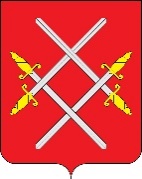 АДМИНИСТРАЦИЯ РУЗСКОГО ГОРОДСКОГО ОКРУГАМОСКОВСКОЙ ОБЛАСТИПОСТАНОВЛЕНИЕ от _______________ № __________О внесении изменений в муниципальную программу Рузского городского округа «Культура и туризм», утвержденную постановлением Администрации Рузского городского округа от 11.11.2022 № 5487 (в редакции от 07.04.2023 № 1786, от 25.04.2023 № 2173, от 15.05.2023 № 2571, от 29.06.2023 № 3615, от 24.08.2023 № 5140, от 27.11.2023 № 8011, от 29.12.2023 № 9007, от 05.02.2024 № 571)В соответствии с Бюджетным кодексом Российской Федерации, Федеральным законом от 06.10.2003 №131-ФЗ «Об общих принципах организации местного самоуправления в Российской Федерации», постановлением Администрации Рузского городского округа от 07.11.2022 № 5391 «Об утверждении Перечня муниципальных программ Рузского городского округа», постановлением Администрации Рузского городского округа от 02.11.2022 № 5352 «Об утверждении Порядка разработки и реализации муниципальных программ Рузского городского округа», руководствуясь Уставом Рузского городского округа, Администрация Рузского городского округа постановляет:Муниципальную программу Рузского городского округа «Культура и туризм», утвержденную постановлением Администрации Рузского городского округа от 11.11.2022 № 5487 (в редакции от 07.04.2023 № 1786, от 25.04.2023 № 2173, от 15.05.2023 № 2571, от 29.06.2023 № 3615, от 24.08.2023 № 5140, от 27.11.2023 № 8011, от 29.12.2023 № 9007, от 05.02.2024 № 571) изложить в новой редакции (прилагается).Разместить настоящее постановление на официальном сайте Рузского городского округа в сети «Интернет».Контроль за исполнением настоящего постановления возложить на Заместителя Главы Администрации Рузского городского округа Пирогову Т.А..Глава городского округа                                                                                Н.Н. ПархоменкоПроект представил:Начальник управления культуры Администрации Рузского городского округа«_____» _______________20__ г. 						                                    О.Д. ЗеленковаПроект согласовали:Первый Заместитель ГлавыРузского городского округа							                                     В.Ю. ПархоменкоЗаместитель ГлавыРузского городского округа				«_____» _______________20__ г.                                			                          Т.А. ПироговаЗаместитель ГлавыРузского городского округа				«_____» _______________20__ г.                                			                             В.Б. БуздинаЗаместитель ГлавыРузского городского округа				«_____» _______________20__ г.                                			                         Ю.Е. ГолубинаНачальник правового управленияАдминистрации Рузского городского округа«_____» _______________20__ г. 						                                Ю.Ю. ДоренковаИ.о. начальника финансового управленияАдминистрации Рузского городского округа«_____» _______________20__ г. 						                                   Е.А. ЛущихинаНачальник управления экономического развития и АПКАдминистрации Рузского городского округа«_____» _______________20__ г. 						                                 	    С.В. ЗабуднякИсполнитель:Ведущий экономист управления культуры Администрации Рузского городского округа«_____» _______________20__ г. 							   И.В. Зуйкова П Р О Е К ТАдминистрация Рузского городского округаМУНИЦИПАЛЬНАЯ  ПРОГРАММА  РУЗСКОГО  ГОРОДСКОГО  ОКРУГА «КУЛЬТУРА  И  ТУРИЗМ»Характеристика основных задач и проблем в сфере культуры Рузского городского округаВажнейшими задачами муниципальной программы Рузского городского округа «Культура и туризм» (далее - Программа) являются:- организация мероприятий по инвентаризации объектов культурного наследия на территории округа;- повышение качества жизни населения Рузского округа путем развития услуг в сфере культуры.Реализация Программы к 2027 году позволит оптимизировать и модернизировать сеть муниципальных учреждений культуры, создать условия, обеспечивающие равный и свободный доступ населения ко всему спектру культурных благ, внедрить современные информационные и творческие технологии в культурную деятельность, создать систему широкой информированности населения о культурной жизни области и установить устойчивую обратную связь.Это приведет к созданию единого культурного и информационного пространства области; повышению многообразия и богатства творческих процессов в пространстве культуры области; сохранению и популяризации культурно-исторического наследия; модернизации культурного обслуживания жителей села при сохранении историко-культурной среды территорий - мест формирования традиционной культуры.В результате повысится доступность культурных услуг для всех категорий и групп населения, в том числе путем внедрения дистанционных культурных услуг.Одним из важнейших результатов реализации Программы должно стать доведение размера средней заработной платы работников учреждений культуры до уровня средней заработной платы в Московской области.Подпрограмма II «Развитие музейного дела»В настоящее время музей Рузского городского округа включен в туристические маршруты региональных туристических фирм и традиционно принимает участие в региональных и общероссийских туристических выставках. Уровень и качество предоставляемых услуг не всегда в полной мере соответствуют потребностям жителей в информационном обеспечении. Спрос на музейные услуги определяется рядом показателей, в числе которых информационная доступность, современность и техническая оснащенность музейных экспозиций, сменяемость выставок, наличие инфраструктуры для приема посетителей, наличие помещений и специального оборудования для организации массовых мероприятий. Увеличение спектра услуг, предоставляемых музеем невозможно без принятия комплексных мер, направленных на улучшение материально-технической базы, обновление экспозиций и принятие мер по сохранению музейных предметов. Современный посетитель требует новых экспозиционных решений с применением современного информационного и технологического оборудования (аудио-, видео-, мультимедиа), поэтому выделение средств на создание экспозиций является необходимым условием для сохранения привлекательности музея.В музеях Рузского городского округа фондовые помещения не соответствуют нормативным требованиям по сохранности предметов Музейного фонда. Отсутствие специально оборудованных помещений фондохранилищ. Поэтому актуальным становится приобретение специализированного фондового оборудования для фондохранилищ, что в будущем снизит затраты на реставрацию предметов Музейного фонда.  Недостаточное оснащение современным информационным и технологическим оборудованием: компьютерами, аудио-, видео-, мультимедиа оборудованием не позволяет в настоящее время внедрять современные информационные методы представления музейных предметов в виртуальном пространстве, обеспечивать предоставление электронных услуг в сети Интернет, развивать технологии безбумажного документооборота и прочее. Подпрограмма III «Развитие библиотечного дела»Основной объем библиотечно-информационных услуг населению Рузского округа оказывают общедоступные библиотеки. Сеть библиотек Рузского городского округа в 2018 году, в результате реорганизации, преобразована в Централизованную библиотечную систему, в которую вошли 24 структурных подразделений бывших сельских и городских поселений. Процесс возращения функционирования библиотек на принципах централизации даёт возможность оптимизировать (улучшить, усовершенствовать) их деятельность, а значит повысить качество информационного и библиотечного обслуживания. Особенно актуально это в небольших городах, поскольку общедоступная библиотека, практически, является единственным учреждением, предоставляющим бесплатно информационные, просветительские, культурно-досуговые услуги населению.    Внедрение новых информационных технологий – требование сегодняшнего дня, оно способствует формированию единого информационного пространства на территории нашего региона. В библиотеках Рузского округа создаются дополнительные пользовательские места, что обеспечивает свободный доступ к информационным ресурсам, расширяет поисковые и коммуникационные возможности для посетителей.Библиотечно-информационное обслуживание населения Рузского округа определяется, в первую очередь, двумя факторами: это новые поступления в библиотеку и информационная доступность.В целях повышения качества жизни жителей Рузского городского округа, путем предоставления им возможности саморазвития через книгу и чтение, регулярные занятия творчеством по свободно выбранному ими направлению, воспитание подрастающего поколения в духе культурных традиций, создание условий для развития творческих способностей и социализации современной молодежи, самореализации и духовного обогащения творчески активной части населения, а также для создания благоприятных условий для устойчиво развития библиотек РГО, разработана Дорожная карта.За последние годы комплектование библиотечных фондов стабильно пополняется. Международные стандарты ИФЛА/ЮНЕСКО и российские социальные нормативы в библиотечном деле для обеспечения качественного библиотечно-информационного обслуживания населения рекомендуют объем новых ежегодных поступлений в библиотечные фонды на уровне 250 экземпляров на 1000 жителей. Постоянные увеличения цен на приобретаемые книги и на подписку периодических изданий приводят и соответственно влияют на невыполнение многих показателей. Также отсутствие собственного транспортного средства затрудняет выполнение графика проверки библиотек.За последние годы закуплено оборудование, мебель. Конечно, не все библиотеки соответствуют современным требованиям к публичным библиотекам как к информационно-библиотечным центрам городских и сельских поселений. Но работа по программе ведется.На сегодняшний день существует проблема потребности государственных библиотек в лицензионных общесистемных программных продуктах. По согласованию с Министерством культуры Московской области, лицензионная система ИРБИС-64, введена только в Рузской центральной библиотеке, там же ведется сводный электронный каталог всех библиотек РГО, а также внедрен электронный читательский билет. Для обслуживания инвалидов и других маломобильных категорий населения, здания и помещения библиотек системы ЦБС практически все оснащены системами охраны и пожарной безопасности. В 26 библиотеках имеется кнопка вызова помощника и индукционная система для слабослышащих. Где позволяет техническая возможность, везде установлены пандусы с перилами. Сделан косметический ремонт в Рузской Центральной библиотеке. Но большинство муниципальных библиотек требуют капитального ремонта и модернизации.Имеющиеся проблемы не позволяют библиотекам в полной мере выполнять их социальную функцию общедоступных центров культуры, информации, эстетического и нравственного развития жителей, воспитания детей и молодежи, что и подтверждается отрицательной динамикой таких показателей как количество зарегистрированных читателей и количество посещений общедоступных библиотек. Поэтому задачи по созданию современного, технологичного информационного пространства, формированию эффективной культурно-образовательной, просветительской среды развития населения Рузского округа, и в первую очередь детей и молодежи, стоят со всей очевидностью.Подпрограмма IV «Развитие профессионального искусства, гастрольно-концертной и культурно-досуговой деятельности, кинематографии»В Рузском городском округе с целью оптимизации бюджета и удобства управления в 2018 году была сформирована «Централизованная клубная система». Она включает в себя 23 культурно-досуговых учреждений и 1 клуб «Активного долголетия». На данный момент в сфере развития культуры в Рузском городском округе проблемы, можно разделить на несколько секторов: Физический износ, либо перегруженность зданий, в которых располагаются КДУ.Так, в составе 23 КДУ, входящих в состав МБУК РГО МО «ЦКС», имеются 2 здания, признанных аварийными (Сытьково, Никольское), в результате чего КДУ в данных населенных пунктах временно размещаются в зданиях и помещениях, не предусмотренных для работы. Также, СК Пореченский вынужден располагаться в арендуемом здании, приспособленном под нужды КДУ, вызвано это тем, что клуб в д. Поречье сгорел достаточно давно, после чего, остов здания и земля под ним была продана в частную собственность и вернуть ее в муниципальную собственность для возведения нового здания не представляется возможным. Помимо этого, СК Воскресенский, не имеет минимальных норм санитарно-гигиенического содержания (в здании отсутствует водопровод, канализация, туалетные комнаты, туалет расположен на прилегающей территории и не соответствует требованиям федеральной программы «Доступная среда»), расположен достаточно удаленно от самого населенного пункта, причем жителям (в том числе и детям) необходимо регулярно пересекать проезжую часть для посещения КДУ, что создает опасность ввиду отсутствия пешеходного перехода и световой индикации в зоне пересечения проезжей части. Еще одно здание, расположенное в д. Новогорбово, требует капитального ремонта, однако, содержание там полноценного здания является экономически нерентабельным, поскольку большая часть жителей данного населенного пункта не проживает в нем на регулярной основе, а постоянно проживающее население составляет не более 50 человек.Похожая проблема наблюдается и в СК Старониколавеский, который посещают исключительно жители расположенного рядом поселка Кожино, где, при большей численности населения, отсутствует КДУ. Было бы логичнее и экономически целесообразнее перенести вышеуказанный КДУ в данный населенный пункт.В то же время, из-за перенаполнения «Центра культуры и искусств» города Руза, где при общей площади здания 1119,5 кв. м. Насчитывается 17 клубных формирований и любительских объединений, в которых занимаются 419 человек, причем, это количество регулярно увеличивается. Данный факт свидетельствует о большой востребованности учреждения культуры у местного населения и для удобства посещения учреждения и дальнейшего развития КДУ необходимо строительство нового здания Клуба с большей площадью и увеличенным зрительным залом. Наличие данных проблем негативно сказывается на качестве, количестве проводимых мероприятий, на количестве посетителей, клубных формирований и участников клубных формирований. При этом силами МБУК РГО МО «ЦКС» проводятся работы по текущему и капитальному ремонту подведомственных учреждений. Материально-техническая база.Работы по модернизации Материально-технической базы проводятся путем перераспределения имеющегося оборудования между подведомственными КДУ, сопровождаясь приобретением (в рамках выделенных бюджетных ассигнований с привлечением внебюджетных источников) нового дорогостоящего оборудования. Однако, для повышения качества оказываемых услуг, в том числе и на платной основе, необходим системный подход к увеличению ассигнований на приобретение и обновление существующего оборудования.Квалификация сотрудников.Исторически сложившаяся практика в отсутствии строгих требований, предъявляемых к сотрудникам сферы культуры в вопросах профильного образования (подобная практика сложилась еще в 1990-х годах и выправляться начала лишь в последнее время) привела к тому, что КДУ оказались в сложной ситуации. Сотрудники, имея многолетний стаж работы в отрасли и сформировавшиеся клубные формирования, которые востребованы местным населением, не имеют профильного образования, дающего право работать в сфере культуры в принципе. Оснащенность коллективов необходимым оборудованием (реквизит, костюмы, музыкальные инструменты).Для увеличения роста качества готового продукта, выдаваемого творческими коллективами Рузского городского округа, необходимо систематическое выделение бюджетных ассигнований на развитие коллективов.На территории Рузского городского округа на базе парка культуры и отдыха «Городок» создана дирекция парков, в которую вошёл участок за речкой, на против парка «Городок», а также усадьба в Тучково, сейчас разрабатывается концепция и готовиться проектно-сметная документация.Работы по благоустройству выделенных территорий начались в 2020 году, предполагается, что жителям замечательного Рузского округа придутся по вкусу новые парковые зоны, ведь проект будет сочетать в себе последние достижения в области благоустройства, спорта, активного отдыха и развлечений.На данный момент, для посещения открыт парк Городок, каждую субботу и воскресенье тут проводятся всевозможные мероприятия, мастер-классы, детская анимация, лекции, спортивные игры, дискотеки. Парк динамично развивается и движется к стандарту парков культуры и отдыха согласно рейтингу 50. Парк культуры и отдыха «Городок», который является археологическим памятником XVI века федерального значения. Площадь 6,3 га. Благодаря укрепленному Городку, в 1618 году Руза смогла устоять во время осады польского королевича Владислава. В 1905 году в юго-западной части городка над обрывом к реке на средства комитета трезвости было построено уникальное здание городской библиотеки - читальни. Вдоль валов были проложены дорожки и посажены деревья. В 1906 году при библиотеке возник музей местного края. В 1911 году при библиотеке - музее впервые в Московской губернии был создан "Музей быта" со специально построенной "местной этнографической избой" и предметами уходящего крестьянского быта. В Великую Отечественную войну (1941-1942 гг.) фашисты при отступлении из города Рузы безжалостно сожгли все, что было на территории городища. Краеведческий Музей на древнем городке был восстановлен в 1970-х г по рисункам здания библиотеки братьев Елагиных. Уникальность парка состоит в том, что он является ботаническим садом. Здесь произрастают более 70 видов деревьев и 40 видов кустарника, среди которых встречаются редкие для этих мест. Со старого городища открывается вид на церковь Покрова Божьей Матери, храм Димитрия Солунского, Воскресенский собор. Сейчас парк культуры и отдыха «Городок» является любимым местом отдыха жителей города и детей. В парке проводят праздничные мероприятия и концерты. Красивые деревянные постройки парка могут быть интересны детям не только чтобы поиграть в них, но и для изучения древних сооружений из дерева. В парке «Городок» летом 2012 года появилась аллея семьи, которую открыли в День семьи, любви и верности, празднуемый в честь святых Петра и Февронии Муромских. Инфраструктура парка: дорожно-тропиночная сеть, освещение, малые архитектурные формы, детская площадка, зона тихого отдыха, тревожная кнопка для вызова полиции, вековые зеленые насаждения по всей территории парка; аллеи асфальтированные - 3, оснащены урнами, лавочками и стилизованными фонарными столбами (36 фонарей), деревянные строения: 4 беседки, смотровая башня, 2 смотровые площадки по южному склону, открытая танцплощадка, имеющая декоративное плиточное покрытие, декоративные деревянные ворота с элементами частокола, справа от ворот вниз уходит деревянная лестница с перилами, аттракционы (надувной батут, паровозик, тренажеры).Перечень услуг, оказываемых на территории парка: организация проведения досуга; организация и проведение культурно-спортивных мероприятий, соревнований, показательных выступлений, праздников и др. мероприятий, оказание платных услуг.Подпрограмма VI «Развитие образования в сфере культуры»Динамично развивающаяся информационная среда, новые потребности, способности и возможности детей и подростков формируют новую реальность и ставят новые задачи дополнительному образованию. Для того чтобы реализовать свои функции, система дополнительного образования должна быть включена в процесс непрерывного обновления, позволяющего гибко и в опережающем режиме реагировать не только на изменяющиеся запросы населения и потребности динамично развивающейся экономики района, но и на глобальные тренды развития общества. Дополнительное образование в сфере культуры лежит в основе многих социально-экономических явлений Рузского городского округа и формирует потенциал к его опережающему развитию.На территории Рузского городского округа функционирует муниципальная система дополнительного образования с развитой сетью учреждений, необходимой материально-технической и нормативной базой, позволяющей регулировать взаимоотношения внутри системы дополнительного образования в сфере культуры, которая включает в себя 2 учреждения:- Муниципальное бюджетное учреждение дополнительного образования детей «Рузская школа искусств», в т.ч. одно структурное подразделение;- Муниципальное автономное учреждение дополнительного образования детей «Дороховская школа искусств».Задачами в части программы дополнительного образования детей в сфере культуры являются: Обеспечение качества, доступности и эффективности дополнительного образования детей, системы воспитания в соответствии с меняющимися запросами населения и перспективными задачами развития Рузского городского округа.	Достижение качественных результатов социализации, самоопределения и развития потенциала личности.Совершенствование системы образования в сфере культуры и искусства, направленной на удовлетворение потребностей личности в интеллектуальном, культурном и нравственном развитии.	Подпрограмма «Развитие образования в сфере культуры Московской области» направлена на решение проблем, связанных с обеспечением доступности дополнительного образования детей.Цели и задачи Программы.Цель Программы - повышение качества жизни населения Рузского округа путем развития услуг в сфере культуры.Задачи Программы:	- сохранение, использование, популяризация и государственная охрана объектов культурного наследия (памятников истории и культуры) народов Российской Федерации;- развитие музейного дела в Московской области;- развитие библиотечного дела в Московской области;- развитие профессионального искусства, гастрольно-концертной и культурно-досуговой деятельности, кинематографии Московской области;- укрепление материально-технической базы государственных и муниципальных учреждений культуры, образовательных организаций в сфере культуры Московской области;- развитие образования в сфере культуры Московской области;- создание условий для реализации полномочий органов местного самоуправления;- развитие парков культуры и отдыха. Перечень и краткое описание подпрограммПодпрограмма 1 «Сохранение, использование, популяризация и государственная охрана объектов культурного наследия (памятников истории и культуры) народов Российской Федерации»:- Государственная охрана объектов культурного наследия (местного муниципального значения).- Сохранения, использование и популяризация объектов культурного наследия, находящихся в собственности муниципального образования.Подпрограмма 2 «Развитие музейного дела»:- Расходы на обеспечение деятельности (оказание услуг) муниципальных учреждений – музеи, галереи.- Модернизация материально-технической базы, проведение капитального ремонта, текущего ремонта, благоустройство территорий муниципальных музеев Московской области.Подпрограмма 3 «Развитие библиотечного дела»:- Расходы на обеспечение деятельности (оказание услуг) муниципальных учреждений - библиотеки.- Модернизация материально-технической базы, проведение капитального ремонта, текущего ремонта, благоустройство территорий муниципальных библиотек Московской области.Подпрограмма 4 «Развитие профессионального искусства, гастрольно-концертной и культурно-досуговой деятельности, кинематографии»:- Расходы на обеспечение деятельности (оказание услуг) муниципальных учреждений - культурно-досуговые учреждения.- Модернизация материально-технической базы, проведение капитального ремонта, текущего ремонта, благоустройство территорий муниципальных театрально-концертных и культурно-досуговых учреждений.- Мероприятия в сфере культуры.- Создание условий для массового отдыха жителей городского округа в парках культуры и отдыха.Подпрограмма 5 «Укрепление материально-технической базы муниципальных учреждений культуры»:- Создание доступной среды.- Проведение капитального ремонта, технического переоснащения и благоустройство территорий муниципальных объектов культуры.- Государственная поддержка отрасли культуры (в части обеспечения учреждений культуры специализированным автотранспортом для обслуживания населения, в том числе сельского населения).Подпрограмма 6 «Развитие образования в сфере культуры»:- Расходы на обеспечение деятельности (оказание услуг) муниципальных организаций дополнительного образования сферы культуры.- Модернизация (развитие) материально-технической базы организаций дополнительного образования сферы культуры.- Приобретение музыкальных инструментов для муниципальных организаций дополнительного образования в сфере культуры.- Обеспечение пожарной безопасности и создание доступной среды.Подпрограмма 7 «Развитие туризма»:- Развитие рынка туристских услуг, развитие внутреннего и въездного туризма.- Формирование имиджа и продвижение туристских услуг Московской области на внутреннем и международном туристских рынках.Подпрограмма 8 «Обеспечивающая подпрограмма»:- Обеспечение деятельности муниципальных органов - учреждения в сфере культуры.- Мероприятия в сфере культуры.ЦЕЛЕВЫЕ  ПОКАЗАТЕЛИ  МУНИЦИПАЛЬНОЙ  ПРОГРАММЫ  РУЗСКОГО  ГОРОДСКОГО  ОКРУГА  «КУЛЬТУРА  И  ТУРИЗМ»МЕТОДИКА  РАСЧЕТА  ЗНАЧЕНИЙ  ЦЕЛЕВЫХ  ПОКАЗАТЕЛЕЙ / РЕЗУЛЬТАТОВ МУНИЦИПАЛЬНОЙ  ПРОГРАММЫ  РУЗСКОГО  ГОРОДСКОГО  ОКРУГА  «КУЛЬТУРА  И  ТУРИЗМ»МЕТОДИКА  ОПРЕДЕЛЕНИЯ  РЕЗУЛЬТАТОВ  ВЫПОЛНЕНИЯ  МЕРОПРИЯТИЙ МУНИЦИПАЛЬНОЙ  ПРОГРАММЫ  РУЗСКОГО  ГОРОДСКОГО  ОКРУГА  «КУЛЬТУРА  И  ТУРИЗМ»Перечень мероприятий подпрограммы 1 «Сохранение, использование, популяризация и государственная охрана объектов культурного наследия (памятников истории и культуры) народов Российской Федерации»Перечень мероприятий подпрограмма 2 «Развитие музейного дела»Перечень мероприятий подпрограммы 3 «Развитие библиотечного дела»Перечень мероприятий подпрограммы 4 «Развитие профессионального искусства, гастрольно-концертной и культурно-досуговой деятельности, кинематографии»Перечень мероприятий подпрограммы 5 «Укрепление материально-технической базы муниципальных учреждений культуры»Перечень мероприятий подпрограммы 6 «Развитие образования в сфере культуры»7. Перечень мероприятий подпрограммы 7 «Развитие туризма»Перечень мероприятий подпрограммы 8 «Обеспечивающая подпрограмма»Приложение Приложение к постановлению Администрациик постановлению АдминистрацииРузского городского округаРузского городского округаот 05.02.2024 № 571от 05.02.2024 № 571ПАСПОРТ  МУНИЦИПАЛЬНОЙ  ПРОГРАММЫ  РУЗСКОГО  ГОРОДСКОГО  ОКРУГА  «КУЛЬТУРА  И  ТУРИЗМ»№ п/пПланируемые результаты реализации муниципальной программы (подпрограммы)(Показатель реализации мероприятий)Тип показателяЕдиница измеренияБазовое значение показателя                      на начало реализации программыПланируемое значение по годам реализацииПланируемое значение по годам реализацииПланируемое значение по годам реализацииПланируемое значение по годам реализацииПланируемое значение по годам реализацииНомер и название мероприятия в перечне мероприятий подпрограммы№ п/пПланируемые результаты реализации муниципальной программы (подпрограммы)(Показатель реализации мероприятий)Тип показателяЕдиница измеренияБазовое значение показателя                      на начало реализации программы2023 год2024 год2025 год2026 год2027 год12345678910111Подпрограмма 1 «Сохранение, использование, популяризация и государственная охрана объектов культурного наследия(памятников истории и культуры) народов Российской Федерации»Подпрограмма 1 «Сохранение, использование, популяризация и государственная охрана объектов культурного наследия(памятников истории и культуры) народов Российской Федерации»Подпрограмма 1 «Сохранение, использование, популяризация и государственная охрана объектов культурного наследия(памятников истории и культуры) народов Российской Федерации»Подпрограмма 1 «Сохранение, использование, популяризация и государственная охрана объектов культурного наследия(памятников истории и культуры) народов Российской Федерации»Подпрограмма 1 «Сохранение, использование, популяризация и государственная охрана объектов культурного наследия(памятников истории и культуры) народов Российской Федерации»Подпрограмма 1 «Сохранение, использование, популяризация и государственная охрана объектов культурного наследия(памятников истории и культуры) народов Российской Федерации»Подпрограмма 1 «Сохранение, использование, популяризация и государственная охрана объектов культурного наследия(памятников истории и культуры) народов Российской Федерации»Подпрограмма 1 «Сохранение, использование, популяризация и государственная охрана объектов культурного наследия(памятников истории и культуры) народов Российской Федерации»Подпрограмма 1 «Сохранение, использование, популяризация и государственная охрана объектов культурного наследия(памятников истории и культуры) народов Российской Федерации»Подпрограмма 1 «Сохранение, использование, популяризация и государственная охрана объектов культурного наследия(памятников истории и культуры) народов Российской Федерации»Подпрограмма 1 «Сохранение, использование, популяризация и государственная охрана объектов культурного наследия(памятников истории и культуры) народов Российской Федерации»1.1Увеличение доли объектов культурного наследия, находящихся в собственности муниципального образования, по которым проведены работы по сохранению, в общем количестве объектов культурного наследия, находящихся в собственности муниципальных образований, нуждающихся в указанных работахОтраслевой показательПроцент0000001, 02.021.2Количество объектов культурного наследия, находящихся в собственности муниципальных образований, по которым в текущем году разработана проектная документацияОтраслевой показатель (показатель госпрограммы)Единица0000001, 02.011.3Увеличение доли объектов культурного наследия, находящихся в собственности муниципального образования, на которые установлены информационные надписи Отраслевой показатель Процент0000001, 01.012Подпрограмма 2 «Развитие музейного дела»Подпрограмма 2 «Развитие музейного дела»Подпрограмма 2 «Развитие музейного дела»Подпрограмма 2 «Развитие музейного дела»Подпрограмма 2 «Развитие музейного дела»Подпрограмма 2 «Развитие музейного дела»Подпрограмма 2 «Развитие музейного дела»Подпрограмма 2 «Развитие музейного дела»Подпрограмма 2 «Развитие музейного дела»Подпрограмма 2 «Развитие музейного дела»Подпрограмма 2 «Развитие музейного дела»2.1Цифровизация музейных фондовОтраслевой показательЕдиница24 86024 86024 86524 87024 87524 8802, 01.012, 01.013Подпрограмма 3 «Развитие библиотечного дела»Подпрограмма 3 «Развитие библиотечного дела»Подпрограмма 3 «Развитие библиотечного дела»Подпрограмма 3 «Развитие библиотечного дела»Подпрограмма 3 «Развитие библиотечного дела»Подпрограмма 3 «Развитие библиотечного дела»Подпрограмма 3 «Развитие библиотечного дела»Подпрограмма 3 «Развитие библиотечного дела»Подпрограмма 3 «Развитие библиотечного дела»Подпрограмма 3 «Развитие библиотечного дела»Подпрограмма 3 «Развитие библиотечного дела»3.1Макропоказатель подпрограммы. Обеспечение роста числа пользователей муниципальных библиотек Московской областиОтраслевой показательЧеловек29 95029 95030 00030 05030 10030 1503, 01.023, 01.023.2Количество посещений организаций культуры по отношению к уровню 2017 года (в части посещений библиотек)Показатель в соглашении с ФОИВЕдиница120,81120,81122,57124,33126,09127,853, 01.033, 01.033.3Количество переоснащенных муниципальных библиотек по модельному стандартуРегиональный проект «Культурная среда Подмосковья»Единица0010003, А1.013, А1.014Подпрограмма 4 «Развитие профессионального искусства, гастрольно-концертной и культурно-досуговой деятельности, кинематографии»Подпрограмма 4 «Развитие профессионального искусства, гастрольно-концертной и культурно-досуговой деятельности, кинематографии»Подпрограмма 4 «Развитие профессионального искусства, гастрольно-концертной и культурно-досуговой деятельности, кинематографии»Подпрограмма 4 «Развитие профессионального искусства, гастрольно-концертной и культурно-досуговой деятельности, кинематографии»Подпрограмма 4 «Развитие профессионального искусства, гастрольно-концертной и культурно-досуговой деятельности, кинематографии»Подпрограмма 4 «Развитие профессионального искусства, гастрольно-концертной и культурно-досуговой деятельности, кинематографии»Подпрограмма 4 «Развитие профессионального искусства, гастрольно-концертной и культурно-досуговой деятельности, кинематографии»Подпрограмма 4 «Развитие профессионального искусства, гастрольно-концертной и культурно-досуговой деятельности, кинематографии»Подпрограмма 4 «Развитие профессионального искусства, гастрольно-концертной и культурно-досуговой деятельности, кинематографии»Подпрограмма 4 «Развитие профессионального искусства, гастрольно-концертной и культурно-досуговой деятельности, кинематографии»Подпрограмма 4 «Развитие профессионального искусства, гастрольно-концертной и культурно-досуговой деятельности, кинематографии»4.1Число посещений культурных мероприятий(приоритетный на 2024 год)Указ ПРФ от 04.02.2021 № 68 «Об оценке эффективности деятельности высших должностных лиц (руководителей высших исполнительных органов государственной власти) субъектов Российской Федерации и деятельности органов исполнительной власти субъектов Российской Федерации»Тысяч единиц782,568853,399847,3811266,0771404,3201542,9052, 01.022, 01.032, 03.012, 03.022, 03.033, 01.023, 01.033, 02.013, 02.023, А1.014, 04.024, 05.024, 05.044, 06.025, 01.015, А1.015, А1.025, А1.036, А1.016, А1.026, А1.036, 04.022, 01.022, 01.032, 03.012, 03.022, 03.033, 01.023, 01.033, 02.013, 02.023, А1.014, 04.024, 05.024, 05.044, 06.025, 01.015, А1.015, А1.025, А1.036, А1.016, А1.026, А1.036, 04.024.2Количество стипендий Главы муниципального образования Московской области выдающимся деятелям культуры и искусства Московской области Указ Президента Российской ФедерацииЕдиница0000004, 02.024, 02.024.3Количество поддержанных творческих инициатив и проектов (нарастающим итогом)Региональный проект «Творческие люди Подмосковья»Единица0000004, А2.034, А2.034.4Количество получателей адресной финансовой социальной поддержки по итогам рейтингования обучающихся организаций дополнительного образования сферы культуры Московской области Региональный проект «Творческие люди Подмосковья»Единица0000004, А2.044, А2.044.5Количество граждан, принимающих участие в добровольческой деятельностиРегиональный проект «Творческие люди Подмосковья»Единица0000004, 01.024, 01.025Подпрограмма 5 «Укрепление материально-технической базы муниципальных учреждений культуры»Подпрограмма 5 «Укрепление материально-технической базы муниципальных учреждений культуры»Подпрограмма 5 «Укрепление материально-технической базы муниципальных учреждений культуры»Подпрограмма 5 «Укрепление материально-технической базы муниципальных учреждений культуры»Подпрограмма 5 «Укрепление материально-технической базы муниципальных учреждений культуры»Подпрограмма 5 «Укрепление материально-технической базы муниципальных учреждений культуры»Подпрограмма 5 «Укрепление материально-технической базы муниципальных учреждений культуры»Подпрограмма 5 «Укрепление материально-технической базы муниципальных учреждений культуры»Подпрограмма 5 «Укрепление материально-технической базы муниципальных учреждений культуры»Подпрограмма 5 «Укрепление материально-технической базы муниципальных учреждений культуры»Подпрограмма 5 «Укрепление материально-технической базы муниципальных учреждений культуры»5.1Количество созданных (реконструированных) и капитально отремонтированных объектов организаций культурыРегиональный проект «Культурная среда Подмосковья»Единица0000005, А1.015, А1.015.2Количество приобретенных передвижных многофункциональных культурных центров (автоклубов) для обслуживания сельского населения Московской областиРегиональный проект «Культурная среда Подмосковья»Единица0000005, А1.025, А1.025.3Количество организаций культуры, получивших современное оборудованиеРегиональный проект «Культурная среда Подмосковья»Единица0000005, А1.035, А1.035.4Доля приоритетных объектов, доступных для инвалидов и других маломобильных групп населения в сфере культуры и дополнительного образования сферы культуры, в общем количестве приоритетных объектов в сфере культуры и дополнительного образования сферы культуры в Московской областиОтраслевой показательПроцент0000005, 01.015, 01.016Подпрограмма 6 «Развитие образования в сфере культуры»Подпрограмма 6 «Развитие образования в сфере культуры»Подпрограмма 6 «Развитие образования в сфере культуры»Подпрограмма 6 «Развитие образования в сфере культуры»Подпрограмма 6 «Развитие образования в сфере культуры»Подпрограмма 6 «Развитие образования в сфере культуры»Подпрограмма 6 «Развитие образования в сфере культуры»Подпрограмма 6 «Развитие образования в сфере культуры»Подпрограмма 6 «Развитие образования в сфере культуры»Подпрограмма 6 «Развитие образования в сфере культуры»Подпрограмма 6 «Развитие образования в сфере культуры»6.1Доля детей в возрасте от 5 до 18 лет, охваченных дополнительным образованием сферы культуры Отраслевой показательПроцент012,512,512,512,512,56, 01.01, 6, 02.016, 02.026, 01.01, 6, 02.016, 02.026.2Доля детей, осваивающих дополнительные предпрофессиональные программы в области искусств за счет бюджетных средств от общего количества обучающихся в детских школах искусств за счет бюджетных средствОтраслевой показательПроцент03,53,53,53,53,56, 01.016, 01.016.3Количество реконструированных и (или) капитально отремонтированных региональных и муниципальных детских школ искусств по видам искусств(приоритетный на 2024 год)Федеральный проект «Культурная среда Подмосковья»Единица0000006, А1.036, А1.036.4Количество оснащенных образовательных учреждений в сфере культуры (детских школ искусств по видам искусств) музыкальными инструментами, оборудованием и учебными материалами(приоритетный на 2024 год)Федеральный проект «Культурная среда Подмосковья»Единица0000006, А1.016, А1.016.5Количество оснащенных образовательных организаций в сфере культуры (детские школы искусств по видам искусств и училищ) музыкальными инструментамиРегиональный проект «Культурная среда Подмосковья»Единица0200006, А1.026, А1.026.6Количество реконструированных и (или) капитально отремонтированных региональных и муниципальных детских школ искусств по видам искусствРегиональный проект «Культурная среда Подмосковья»Единица0000006, А1.036, А1.037Подпрограмма 7 «Развитие туризма»Подпрограмма 7 «Развитие туризма»Подпрограмма 7 «Развитие туризма»Подпрограмма 7 «Развитие туризма»Подпрограмма 7 «Развитие туризма»Подпрограмма 7 «Развитие туризма»Подпрограмма 7 «Развитие туризма»Подпрограмма 7 «Развитие туризма»Подпрограмма 7 «Развитие туризма»Подпрограмма 7 «Развитие туризма»Подпрограмма 7 «Развитие туризма»7.1Увеличение туристского и экскурсионного потокаОтраслевой показательТысяч человек355,284504554604654707, 01.017, 01.01№п/пНаименование показателяЕдиница измеренияПорядок расчетаИсточник данныхПериодичность представления123456Подпрограмма 1 «Сохранение, использование, популяризация и государственная охрана объектов культурного наследия (памятников истории и культуры) народов Российской Федерации»Подпрограмма 1 «Сохранение, использование, популяризация и государственная охрана объектов культурного наследия (памятников истории и культуры) народов Российской Федерации»Подпрограмма 1 «Сохранение, использование, популяризация и государственная охрана объектов культурного наследия (памятников истории и культуры) народов Российской Федерации»Подпрограмма 1 «Сохранение, использование, популяризация и государственная охрана объектов культурного наследия (памятников истории и культуры) народов Российской Федерации»Подпрограмма 1 «Сохранение, использование, популяризация и государственная охрана объектов культурного наследия (памятников истории и культуры) народов Российской Федерации»Подпрограмма 1 «Сохранение, использование, популяризация и государственная охрана объектов культурного наследия (памятников истории и культуры) народов Российской Федерации»1Целевой показатель 1Увеличение доли объектов культурного наследия, находящихся в собственности муниципального образования, по которым проведены работы по сохранению, в общем количестве объектов культурного наследия, находящихся в собственности муниципальных образований, нуждающихся в указанных работахПроцентД = (Кр / Кобщ) х 100Д – доля ОКН по которым проведены работы по сохранению от общего числа объектов в собственности ОМСУ, нуждающихся в работах по сохранениюКр – количество ОКН в собственности муниципального образования, по которым проведены работы Кобщ - количество ОКН в собственности муниципального образования нуждающихся в работах по сохранениюОпределяется ОМСУГодовая2Целевой показатель 2Количество объектов культурного наследия, находящихся в собственности муниципальных образований, по которым в текущем году разработана проектная документацияЕдиницаКб + nКб – базовый кооф. – количество проектной документации, разработанной в рамках муниципальной программыn - количество проектной документации разработанных в рамках муниципальной программы в текущем годуОпределяется ОМСУГодовая3Целевой показатель 3Увеличение доли объектов культурного наследия, находящихся в собственности муниципального образования, на которые установлены информационные надписиПроцентДН = (Н / Кб) х 100Дн – доля ОКН на которые установлены информационные надписи от общего числа объектов в собственности ОМСУКб – базовый кооф. -количество ОКН в собственности муниципального образованияН - количество ОКН в собственности муниципального образования на которые установлены информационные надписиОпределяется ОМСУГодоваяПодпрограмма 2 «Развитие музейного дела»Подпрограмма 2 «Развитие музейного дела»Подпрограмма 2 «Развитие музейного дела»Подпрограмма 2 «Развитие музейного дела»Подпрограмма 2 «Развитие музейного дела»Подпрограмма 2 «Развитие музейного дела»1Целевой показатель 1Цифровизация музейных фондовЕдиницаПлановое значение - плановое количество музейного фонда, планируемого к переводу в электронный вид в отчетном году (не нарастающим итогом)Итоговое значение - фактическое количество музейного фонда, переведенного в электронный вид в отчетном году (не нарастающим итогом)Государственный каталог Музейного фонда Российской ФедерацииГодоваяПодпрограмма 3 «Развитие библиотечного дела»Подпрограмма 3 «Развитие библиотечного дела»Подпрограмма 3 «Развитие библиотечного дела»Подпрограмма 3 «Развитие библиотечного дела»Подпрограмма 3 «Развитие библиотечного дела»Подпрограмма 3 «Развитие библиотечного дела»1Целевой показатель 1Обеспечение роста числа пользователей муниципальных библиотек Московской областиЧеловекЧисло пользователей библиотекФорма федерального статистического наблюдения № 6-НК «Сведения об общедоступной (публичной) библиотеке»Годовая2Целевой показатель 2Количество посещений организаций культуры по отношению к уровню 2017 года (в части посещений библиотек)ПроцентБ = Бт.г / Б2017 х 100, где:Б – количество посещений библиотек по отношению к 2017 году;Бт.г. – количество посещений библиотек в текущем году, ед.;Б2017 – количество посещений библиотек в 2017 году, ед.Форма федерального статистического наблюдения № 6-НК «Сведения об общедоступной (публичной) библиотеке», утвержденная приказом Росстата от 18.10.2021 № 713ГодоваяПодпрограмма 4 «Развитие профессионального искусства, гастрольно-концертной и культурно-досуговой деятельности, кинематографии» Подпрограмма 4 «Развитие профессионального искусства, гастрольно-концертной и культурно-досуговой деятельности, кинематографии» Подпрограмма 4 «Развитие профессионального искусства, гастрольно-концертной и культурно-досуговой деятельности, кинематографии» Подпрограмма 4 «Развитие профессионального искусства, гастрольно-концертной и культурно-досуговой деятельности, кинематографии» Подпрограмма 4 «Развитие профессионального искусства, гастрольно-концертной и культурно-досуговой деятельности, кинематографии» Подпрограмма 4 «Развитие профессионального искусства, гастрольно-концертной и культурно-досуговой деятельности, кинематографии» 1Целевой показатель 1Число посещений культурных мероприятий (приоритетный на 2024 год)Тысяч единицВ соответствии с методикой, утвержденной Постановлением Правительства РФ от 03.04.2021 № 542 «Об оценке эффективности деятельности высших должностных лиц (руководителей высших исполнительных органов государственной власти) субъектов Российской Федерации и деятельности органов исполнительной власти субъектов Российской Федерации»I(t) = A(t) + B(t) + C(t) + D(t) + E(t) + F(t) + G(t) + H(t) + J(t) + K(t) + L(t) + M(t) + N(t),где:I(t) - суммарное число посещений культурных мероприятий;A(t) - число посещений библиотек;B(t) - число посещений культурно-массовых мероприятий учреждений культурно-досугового типа и иных организаций;C(t) - число посещений музеев;D(t) - число посещений театров;E(t) - число посещений парков культуры и отдыха;F(t) - число посещений концертных организаций и самостоятельных коллективов;G(t) - число посещений цирков;H(t) - число посещений зоопарков;J(t) - число посещений кинотеатров;K(t) - число обращений к цифровым ресурсам в сфере культуры, которое определяется по данным счетчика «Цифровая культура» (Единое информационное пространство в сфере культуры). В разрезе субъекта Российской Федерации учитывается число обращений к цифровым ресурсам данного субъекта;L(t) - число посещений культурных мероприятий, проводимых детскими школами искусств по видам искусств;M(t) - число посещений культурных мероприятий, проводимых профессиональными образовательными организациями;N(t) - число посещений культурных мероприятий, проводимых образовательными организациями высшего образования;t - отчетный периодИсточниками информации служат данные организаций, подтвержденные отчетами билетно-кассовых систем, бухгалтерии, данными общедоступных интернет-сервисов, сводные данные Министерства культуры Московской области, Министерства образования Московской области, Министерства благоустройства Московской области, иных государственных органов исполнительной власти и органов местного самоуправления, курирующих деятельность организаций (учреждений), которые проводят культурные мероприятия, в том числе:АИС «Статистическая отчетность отрасли» - автоматизированная информационная система Министерства культуры Российской Федерации;АИС «Единое информационное пространство в сфере культуры» - автоматизированная информационная система Министерства культуры Российской Федерации;ЕАИС - единая федеральная автоматизированная информационная система сведений о показах фильмов в кинозалах Министерства культуры Российской Федерации;ЕГИС «Информационно-аналитическая система» - единая государственная информационная система Министерства просвещения Российской Федерации;ИАС «Мониторинг» - информационная аналитическая система Министерства науки и высшего образования Российской ФедерацииКвартальная2Целевой показатель 4Количество стипендий Главы муниципального образования Московской области выдающимся деятелям культуры и искусства Московской областиЕдиницаКоличество стипендий определяется по результатам ежегодного конкурсаПротокол заседания Конкурсной комиссии по отбору претендентов на соискание стипендий Губернатора Московской области выдающимся деятелям культуры и искусства и молодым талантливым авторам Московской областиГодовая 3Целевой показатель 5Количество поддержанных творческих инициатив и проектов (нарастающим итогом)ЕдиницаКоличество лучших работников сельских учреждений культуры и лучших сельских учреждений культуры. Ведомственные данныеФормируется на основании итогов конкурсного отбора, результаты которого утверждаются распоряжением Министерства культуры и туризма Московской областиЕжегодно4Целевой показатель 7Количество получателей адресной финансовой поддержки по итогам рейтингования обучающихся организаций дополнительного образования сферы культуры Московской области ЕдиницаКоличество одаренных детей, обучающихся в муниципальных организациях дополнительного образования сферы культуры Московской области, и количество коллективов муниципальных организациях дополнительного образования сферы культуры Московской области, определенных по итогам рейтингования и получивших финансовую поддержкуВедомственные данныеЕжегодная5Целевой показатель 8Количество граждан, принимающих участие в добровольческой деятельностиЕдиницаКоличество граждан Московской области, зарегистрированных на единой информационной системе в сфере развития добровольчества (волонтерства) DOBRO.RU и принимающих участие в добровольческой (волонтерской) деятельности по направлению «Культура и искусство»Формируется на основании информации, размещенной в единой информационной системе в сфере развития добровольчества (волонтерства) DOBRO.RUЕжегодноПодпрограмма 5 «Укрепление материально-технической базы муниципальных учреждений культуры»Подпрограмма 5 «Укрепление материально-технической базы муниципальных учреждений культуры»Подпрограмма 5 «Укрепление материально-технической базы муниципальных учреждений культуры»Подпрограмма 5 «Укрепление материально-технической базы муниципальных учреждений культуры»Подпрограмма 5 «Укрепление материально-технической базы муниципальных учреждений культуры»Подпрограмма 5 «Укрепление материально-технической базы муниципальных учреждений культуры»1Целевой показатель 1Количество созданных (реконструированных) и капитально отремонтированных объектов организаций культуры ЕдиницаΔ М + Δ КДУ + Δ ЦКР = расчет показателя за отчетный годГде:Δ М - количество объектов музейного типа, отремонтированных в отчетном году;Δ КДУ - количество объектов культурно-досуговых учреждений, отремонтированных в отчетном году;Δ ЦКР - количество центров культурного развития, отремонтированных в отчетном годуРаспоряжение Министерства культуры Российской Федерации от 19.04.2019 № Р-655Годовой 2Целевой показатель 2Количество организаций культуры, получивших современное оборудованиеЕдиницаΔ КЗ + Δ АК = расчет показателя за отчетный годΔ КЗ - количество кинозалов, получивших оборудование в текущем году;Δ АК - количество организаций культуры, получивших специализированный автотранспорт в текущем годуРаспоряжение Министерства культуры Российской Федерации от 19.04.2019 № Р-655Годовой 3Целевой показатель 8Доля приоритетных объектов, доступных для инвалидов и других маломобильных групп населения в сфере культуры и дополнительного образования сферы культуры, в общем количестве приоритетных объектов в сфере культуры и дополнительного образования сферы культуры в Московской областиПроцентПоказатель рассчитывается по формуле: Ддо = Nипо / Nоко х 100%,где: Ддо - доля приоритетных объектов, доступных для инвалидов и других маломобильных групп населения в сфере культуры и дополнительного образования сферы культуры, в общем количестве приоритетных объектов в сфере культуры и дополнительного образования сферы культуры в Московской области; Nипо - количество доступных для инвалидов и других маломобильных групп населения приоритетных объектов в сфере культуры и дополнительного образования сферы культуры; Nоко - общее количество приоритетных объектов в сфере культуры и дополнительного образования сферы культуры в Московской области Реестр приоритетных объектов в сфере культуры и дополнительного образования сферы культуры, а также результаты проведенной паспортизации объектов культуры в Московской областиГодовойПодпрограмма 6 «Развитие образования в сфере культуры»Подпрограмма 6 «Развитие образования в сфере культуры»Подпрограмма 6 «Развитие образования в сфере культуры»Подпрограмма 6 «Развитие образования в сфере культуры»Подпрограмма 6 «Развитие образования в сфере культуры»Подпрограмма 6 «Развитие образования в сфере культуры»1Целевой показатель 1Доля детей в возрасте от 5 до 18 лет, охваченных дополнительным образованием сферы культуры ПроцентДд = Кддо/ Кд х 100,
где:
Дд - доля детей в возрасте от 5 до 18 лет, охваченных дополнительным образованием сферы культуры Кддо – количество детей, охваченных дополнительным образованием сферы культурыКд  - численность детей в возрасте от 5 до 18 летФорма федерального статистического наблюдения № 1-ДШИ «Сведения о детской музыкальной, художественной, хореографической школе и школе искусств»Годовой2Целевой показатель 2Доля детей, осваивающих дополнительные предпрофессиональные программы в области искусств за счет бюджетных средств от общего количества обучающихся в детских школах искусств за счет бюджетных средствПроцентДдпп = Кдпп/ Кддо х 100,
где:
Ддпп - доля детей, осваивающих дополнительные предпрофессиональные программы в области искусств за счет бюджетных средств от общего количества обучающихся в детских школах искусств за счет бюджетных средств Кдпп – количество детей, осваивающих дополнительные предпрофессиональные программы в области искусств за счет бюджетных средствКддо – количество детей, обучающихся в детских школах искусств по видам искусств за счет бюджетных средствФорма федерального статистического наблюдения № 1-ДШИ «Сведения о детской музыкальной, художественной, хореографической школе и школе искусств»Годовая3Целевой показатель 3Количество реконструированных и (или) капитально отремонтированных региональных и муниципальных детских школ искусств по видам искусств(приоритетный на 2024 год)ЕдиницаΔДШИ - количество реконструируемых и (или) капитально отремонтированных муниципальных детских школ искусств по видам искусств в текущем годуОтчеты муниципальных образованийГодовой4Целевой показатель 4Количество оснащенных образовательных учреждений в сфере культуры (детских школ искусств по видам искусств) музыкальными инструментами, оборудованием и учебными материалами(приоритетный на 2024 год)ЕдиницаОтчеты муниципальных образованийГодовой5Целевой показатель 5Количество оснащенных образовательных организаций в сфере культуры (детские школы искусств по видам искусств и училищ) музыкальными инструментамиЕдиницаОтчеты муниципальных образованийГодовой№ п/п№ подпрограммы X№ основного мероприятия YY№ мероприятия ZZНаименование результатаЕдиница измеренияПорядок определения значений1234567110101Проведены работы по установке на объектах культурного наследия, находящихся в собственности Московской области, информационных надписей и обозначенийШтукаАкт выполненных работ (оказанных услуг), унифицированный передаточный документ, приказ ФНС России от 30.11.2015 г. № ММВ-7-10/552@№2 от 15.12.2022210102Наименование результата выполнения мероприятия310202Проведены работы по сохранению объектов культурного наследия религиозного назначения, находящихся в федеральной собственности и собственности Московской областиШтукаКоличество объектов культурного наследия, на которых проведены работы по сохранению объектов культурного наследия (подтверждаются актом сдачи-приемки работ по итогам проведения работ по сохранению объектов культурного наследия, актом о приемке выполненных работ (форма № КС-2_, справкой о стоимости выполненных работ и затрат (форма № КС-3)410203Наименование результата выполнения мероприятия520101Доля достижения показателей муниципального задания, характеризующих объем оказываемых муниципальных услуг (работ) от установленных показателей муниципального задания, характеризующих объем муниципальных услуг (работ), для муниципальных учреждений – музеи, галереиПроцентD = , гдеD – доля достижения показателя; - фактический объем муниципального задания по i-ой муниципальной услуге (работе); – утвержденный объем муниципального задания по i-ой муниципальной услуге (работе); n – общее количество услуг (работ) установленных муниципальным заданием.Отчеты о выполнении муниципальных заданий 620102Приобретены культурные ценности и отреставрированы музейные предметы в муниципальных музеях Московской областиЕдиницаОтчеты о достижении значений результатов предоставления субсидии (форма установлена соглашением о предоставлении из бюджета городского округа Московской области субсидии на иные цели муниципальному бюджетному или автономному учреждению)720103Созданы выставки и экспозиции в муниципальных музеях Московской областиЕдиницаОтчеты о достижении значений результатов предоставления субсидии (форма установлена соглашением о предоставлении из бюджета городского округа Московской области субсидии на иные цели муниципальному бюджетному или автономному учреждению)820301Осуществлена поставка товаров, работ, услуг в целях модернизации (развития) материально-технической базы муниципальных музеевЕдиницаОтчеты о достижении значений результатов предоставления субсидии (форма установлена соглашением о предоставлении из бюджета городского округа Московской области субсидии на иные цели муниципальному бюджетному или автономному учреждению)920302Проведены работы по капитальному ремонту, текущему ремонту, техническому переоснащению и благоустройству территорий в муниципальных музеях Московской областиЕдиницаОтчеты о достижении значений результатов предоставления субсидии (форма установлена соглашением о предоставлении из бюджета городского округа Московской области субсидии на иные цели муниципальному бюджетному или автономному учреждению)1020303Приобретено фондовое, реставрационное и экспозиционное оборудование в муниципальных музеях Московской областиЕдиницаОтчеты о достижении значений результатов предоставления субсидии (форма установлена соглашением о предоставлении из бюджета городского округа Московской области субсидии на иные цели муниципальному бюджетному или автономному учреждению)1120304Выполнены работы по обеспечению пожарной безопасности муниципальных музеев Московской областиЕдиницаОтчеты о достижении значений результатов предоставления субсидии (форма установлена соглашением о предоставлении из бюджета городского округа Московской области субсидии на иные цели муниципальному бюджетному или автономному учреждению)122A102Технически оснащены муниципальные музеиЕдиницаОтчеты о достижении значений результатов предоставления субсидии (форма установлена соглашением о предоставлении из бюджета городского округа Московской области субсидии на иные цели муниципальному бюджетному или автономному учреждению)1330101Доля достижения показателей муниципального задания, характеризующих объем оказываемых муниципальных услуг (работ) от установленных показателей муниципального задания, характеризующих объем муниципальных услуг (работ), для муниципальных учреждений - библиотекиПроцентD = , гдеD – доля достижения показателя; - фактический объем муниципального задания по i-ой муниципальной услуге (работе); – утвержденный объем муниципального задания по i-ой муниципальной услуге (работе); n – общее количество услуг (работ) установленных муниципальным заданием.Отчеты о выполнении муниципальных заданий 1430102Наименование результата выполнения мероприятия1530103Муниципальные библиотеки Московской области (юридические лица), обновившие книжный фондЕдиницаОтчеты о достижении значений результатов предоставления субсидии (форма установлена соглашением о предоставлении субсидии из бюджета городского округа Московской области)1630201Наименование результата выполнения мероприятия1730202Наименование результата выполнения мероприятия1830203Муниципальные библиотеки Московской области, выполнившие работы по обеспечению пожарной безопасностиОтчеты о достижении значений результатов предоставления субсидии (форма установлена соглашением о предоставлении из бюджета Московской области субсидии на иные цели государственному бюджетному или автономному учреждению Московской области).193А101Созданы модельные муниципальные библиотекиЕдиницаОтчеты о достижении значений результатов предоставления субсидии (форма установлена соглашением о предоставлении субсидии из бюджета городского округа Московской области)203А102Создание модельных центральных городских библиотек2140101Доля достижения показателей муниципального задания, характеризующих объем оказываемых муниципальных услуг (работ) от установленных показателей муниципального задания, характеризующих объем муниципальных услуг (работ), для муниципальных учреждений - театрально-концертные организацииПроцентD = , гдеD – доля достижения показателя; - фактический объем муниципального задания по i-ой муниципальной услуге (работе); – утвержденный объем муниципального задания по i-ой муниципальной услуге (работе); n – общее количество услуг (работ) установленных муниципальным заданием.Отчеты о выполнении муниципальных заданий 2240102Проведены праздничные и культурно-массовые мероприятия, фестивали, конкурсыЕдиницаОтчеты о достижении значений результатов предоставления субсидии (форма установлена соглашением о предоставлении из бюджета городского округа Московской области субсидии на иные цели муниципальному бюджетному или автономному учреждению)2340103Муниципальные детские и кукольные театры, в которых созданы новые постановки и (или) улучшено техническое оснащениеЕдиницаОтчеты о достижении значений результатов предоставления субсидии (форма установлена соглашением о предоставлении из бюджета городского округа Московской области муниципальному бюджетному или автономному учреждению)2440104Созданы новые постановки и (или) улучшено материально-техническое оснащение профессиональных репертуарных театров, находящихся в населенных пунктах с численностью населения до 300 тысяч человекЕдиницаОтчеты о достижении значений результатов предоставления субсидии (форма установлена соглашением о предоставлении из бюджета городского округа Московской области муниципальному бюджетному или автономному учреждению)2540201Оказаны услуги по проведению независимой оценки качества условий оказания услуг организаций культурыЕдиницаЕжегодный Отчет по результатам оказания услуги, подготовленный организацией-оператором в соответствии с заключенным контрактом по проведению независимой оценки качества оказания услуг государственных и муниципальных учреждений культуры Московской области2640202Предоставлена стипендия главы муниципального образования Московской областиЧеловекКоличество выплаченных в течение года стипендий согласно протокола Конкурсной комиссии по присуждению стипендий главы муниципального образования Московской области 2740301Наименование результата выполнения мероприятия2840401Наименование результата выполнения мероприятия2940402Наименование результата выполнения мероприятия3040501Проведена модернизация (развитие) материально-технической базы муниципальных театрально-концертных организаций и учреждения культуры, осуществляющих демонстрацию кинофильмов, кинопрокат, развитие киноискусстваЕдиницаОтчеты о достижении значений результатов предоставления субсидии (форма установлена соглашением о предоставлении из бюджета городского округа Московской области субсидии на иные цели муниципальному бюджетному или автономному учреждению)3140502Наименование результата выполнения мероприятия3240503Наименование результата выполнения мероприятия3340504Проведен капитальный ремонт, текущий ремонт и благоустройство территорий муниципальных театрально-концертных организаций и учреждений культуры, осуществляющих демонстрацию кинофильмов, кинопрокат, развитие киноискусстваОтчеты о достижении значений результатов предоставления субсидии (форма установлена соглашением о предоставлении из бюджета городского округа Московской области субсидии на иные цели муниципальному бюджетному или автономному учреждению)3440505Выполнены работы по обеспечению пожарной безопасности муниципальных театрально-концертных организаций и учреждений культуры, осуществляющих демонстрацию кинофильмов, кинопрокатОтчеты о достижении значений результатов предоставления субсидии (форма установлена соглашением о предоставлении из бюджета городского округа Московской области субсидии на иные цели муниципальному бюджетному или автономному учреждению)3540506Выполнены работы по обеспечению пожарной безопасности муниципальных культурно-досуговых организаций и учреждений культуры 3640507Наименование результата выполнения мероприятия3740601Наименование результата выполнения мероприятия3840602Проведены праздничные и культурно-массовых мероприятия, фестивалиОтчеты о достижении значений результатов предоставления субсидии (форма установлена соглашением о предоставлении из бюджета городского округа Московской области субсидии на иные цели муниципальному бюджетному или автономному учреждению)394А101Оснащены региональные и муниципальные театры, находящихся в городах с численностью населения более 300 тысяч человекЕдиницаОтчеты о достижении значений результатов предоставления субсидии (форма установлена соглашением о предоставлении субсидии из бюджета городского округа Московской области)404А203Оказана государственная поддержка лучшим сельским учреждениям культурыЕдиницаОтчеты о достижении значений результатов предоставления субсидии (форма установлена соглашением о предоставлении субсидии из бюджета городского округа Московской области)414А204Предоставлена адресная финансовая социальная поддержка по итогам рейтингования обучающихся муниципальных организаций дополнительного образования сферы культурыЕдиницаОтчет о достижении значений целевых показателей результативности (результатов) использования иного межбюджетного трансферт4250101Оборудованы в соответствии с требованиями доступности для инвалидов и других маломобильных групп населения объекты организаций культурыЕдиницаОтчеты о достижении значений результатов предоставления субсидии (форма установлена соглашением о предоставлении субсидии из бюджета городского округа Московской области)4350201Проведены работы по капитальному ремонту муниципальных культурно-досуговых учреждений и организаций дополнительного образования сферы культурыЕдиницаОтчеты о достижении значений результатов предоставления субсидии (форма установлена соглашением о предоставлении субсидии из бюджета городского округа Московской области)4450202Количество объектов муниципальных культурно-досуговых учреждений, в отношении которых проведен ремонтЕдиницаОтчеты о достижении значений результатов предоставления субсидии (форма установлена соглашением о предоставлении субсидии из бюджета городского округа Московской области)4550203Количество объектов муниципальных культурно-досуговых учреждений, в которых проведен капитальный ремонтЕдиницаОтчеты о достижении значений результатов предоставления субсидии (форма установлена соглашением о предоставлении субсидии из бюджета городского округа Московской области)4650204Количество объектов муниципальных культурно-досуговых учреждений в сельской местности, в которых проведен капитальный ремонтЕдиницаОтчеты о достижении значений результатов предоставления субсидии (форма установлена соглашением о предоставлении субсидии из бюджета городского округа Московской области)475А101Капитально отремонтированы объекты культурно-досуговых учреждений муниципальных образований Московской областиЕдиницаОтчеты о достижении значений результатов предоставления субсидии (форма установлена соглашением о предоставлении субсидии из бюджета городского округа Московской области)485А103Оснащены оборудованием кинозалыЕдиницаОтчеты о достижении значений результатов предоставления субсидии (форма установлена соглашением о предоставлении субсидии из бюджета городского округа Московской области)4960101Доля достижения показателей муниципального задания, характеризующих объем оказываемых муниципальных услуг (работ) от установленных показателей муниципального задания, характеризующих объем муниципальных услуг (работ), для муниципальных организаций дополнительного образования сферы культурыПроцентD = , гдеD – доля достижения показателя; - фактический объем муниципального задания по i-ой муниципальной услуге (работе); – утвержденный объем муниципального задания по i-ой муниципальной услуге (работе); n – общее количество услуг (работ) установленных муниципальным заданием.Отчеты о выполнении муниципальных заданий 5060301Наименование результата выполнения мероприятия5160302Проведен капитальный ремонт, текущий ремонт в организациях дополнительного образования сферы культурыЕдиницаОтчет о достижении значений результатов предоставления субсидии (форма установлена соглашением о предоставлении из бюджета городского округа Московской области субсидии на иные цели муниципальному бюджетному или автономному учреждению)5260303Наименование результата выполнения мероприятия5360401Завершены работы по обеспечению пожарной безопасности в организациях дополнительного образования сферы культурыЕдиницаОтчет о достижении значений результатов предоставления субсидии (форма установлена соглашением о предоставлении из бюджета городского округа Московской области субсидии на иные цели муниципальному бюджетному или автономному учреждению)5460402Оборудованы в соответствии с требованиями доступности для инвалидов и других маломобильных групп населения объекты организаций дополнительного образования сферы культурыЕдиницаОтчеты о достижении значений результатов предоставления субсидии (форма установлена соглашением о предоставлении субсидии из бюджета городского округа Московской области)556А102Оснащены муниципальные организации дополнительного образования в сфере культуры (детские школы искусств по видам искусств) музыкальными инструментамиЕдиницаОтчет о достижении значений целевых показателей результативности использования субсидии566А103Реконструированы и (или) капитально отремонтированы региональные и муниципальные детские школы искусств по видам искусствЕдиницаОтчет о достижении значений целевых показателей результативности использования субсидии и обязательствах, принятых в целях их достижения5770101Наименование результата выполнения мероприятия№ п/пМероприятие подпрограммыСроки 
исполнения, годыИсточник 
финансированияВсего(тыс. руб.)Объем финансирования по годам (тыс. руб.)Объем финансирования по годам (тыс. руб.)Объем финансирования по годам (тыс. руб.)Объем финансирования по годам (тыс. руб.)Объем финансирования по годам (тыс. руб.)Объем финансирования по годам (тыс. руб.)Объем финансирования по годам (тыс. руб.)Объем финансирования по годам (тыс. руб.)Объем финансирования по годам (тыс. руб.)Ответственный за
выполнение мероприятия№ п/пМероприятие подпрограммыСроки 
исполнения, годыИсточник 
финансированияВсего(тыс. руб.)2023 год2024 год2024 год2024 год2024 год2024 год2025 год2026 год2027 год1Основное мероприятие 01Государственная охрана объектов культурного наследия (местного муниципального значения)2023-2027Итого0,000,000,000,000,000,000,000,000,000,00Управление культуры Администрации РГО МО1Основное мероприятие 01Государственная охрана объектов культурного наследия (местного муниципального значения)2023-2027Средства бюджета Московской области0,000,000,000,000,000,000,000,000,000,00Управление культуры Администрации РГО МО1Основное мероприятие 01Государственная охрана объектов культурного наследия (местного муниципального значения)2023-2027Средства федерального бюджета 0,000,000,000,000,000,000,000,000,000,00Управление культуры Администрации РГО МО1Основное мероприятие 01Государственная охрана объектов культурного наследия (местного муниципального значения)2023-2027Средства бюджета Рузского городского округа0,000,000,000,000,000,000,000,000,000,00Управление культуры Администрации РГО МО1Основное мероприятие 01Государственная охрана объектов культурного наследия (местного муниципального значения)2023-2027Внебюджетные средства0,000,000,000,000,000,000,000,000,000,00Управление культуры Администрации РГО МО1.1Мероприятие 01.01Установка на объектах культурного наследия, находящихся в собственности муниципального образования информационных надписей2023-2027Итого0,000,000,000,000,000,000,000,000,000,00Управление культуры Администрации РГО МО1.1Мероприятие 01.01Установка на объектах культурного наследия, находящихся в собственности муниципального образования информационных надписей2023-2027Средства бюджета Московской области0,000,000,000,000,000,000,000,000,000,00Управление культуры Администрации РГО МО1.1Мероприятие 01.01Установка на объектах культурного наследия, находящихся в собственности муниципального образования информационных надписей2023-2027Средства бюджета Рузского городского округа0,000,000,000,000,000,000,000,000,000,00Управление культуры Администрации РГО МО1.1Мероприятие 01.01Установка на объектах культурного наследия, находящихся в собственности муниципального образования информационных надписей2023-2027Внебюджетные средства0,000,000,000,000,000,000,000,000,000,00Управление культуры Администрации РГО МО1.1Результат 1Проведены работы по установке на объектах культурного наследия, находящихся в собственности Московской области, информационных надписей и обозначений, (шт.)ххВсего 2023 годИтого 2024 год В том числе по кварталам:В том числе по кварталам:В том числе по кварталам:В том числе по кварталам:2025 год2026 год2027 год1.1Результат 1Проведены работы по установке на объектах культурного наследия, находящихся в собственности Московской области, информационных надписей и обозначений, (шт.)ххВсего 2023 годИтого 2024 год 3 месяца6 месяцев9 месяцев12 месяцев1.1Результат 1Проведены работы по установке на объектах культурного наследия, находящихся в собственности Московской области, информационных надписей и обозначений, (шт.)хх00000000001.2Мероприятие 01.02Разработка проектов границ территорий и зон охраны объектов культурного наследия местного (муниципального) значения2023-2027Итого0,000,000,000,000,000,000,000,000,000,00Управление культуры Администрации РГО МО1.2Мероприятие 01.02Разработка проектов границ территорий и зон охраны объектов культурного наследия местного (муниципального) значения2023-2027Средства бюджета Московской области0,000,000,000,000,000,000,000,000,000,00Управление культуры Администрации РГО МО1.2Мероприятие 01.02Разработка проектов границ территорий и зон охраны объектов культурного наследия местного (муниципального) значения2023-2027Средства бюджета Рузского городского округа0,000,000,000,000,000,000,000,000,000,00Управление культуры Администрации РГО МО1.2Мероприятие 01.02Разработка проектов границ территорий и зон охраны объектов культурного наследия местного (муниципального) значения2023-2027Внебюджетные средства0,000,000,000,000,000,000,000,000,000,00Управление культуры Администрации РГО МОРезультат 1(Наименование результата выполнения мероприятия, ед. измерения)ххВсего 2023 годИтого 2024 год В том числе по кварталам:В том числе по кварталам:В том числе по кварталам:В том числе по кварталам:2025 год2026 год2027 годРезультат 1(Наименование результата выполнения мероприятия, ед. измерения)ххВсего 2023 годИтого 2024 год 3 месяца6 месяцев9 месяцев12 месяцевРезультат 1(Наименование результата выполнения мероприятия, ед. измерения)хххххххххххх2Основное мероприятие 02Сохранение, использование и популяризация объектов культурного наследия, находящихся в собственности муниципального образования2023-2027Итого0,000,000,000,000,000,000,000,000,000,00Управление культуры Администрации РГО МО2Основное мероприятие 02Сохранение, использование и популяризация объектов культурного наследия, находящихся в собственности муниципального образования2023-2027Средства бюджета Московской области0,000,000,000,000,000,000,000,000,000,00Управление культуры Администрации РГО МО2Основное мероприятие 02Сохранение, использование и популяризация объектов культурного наследия, находящихся в собственности муниципального образования2023-2027Средства федерального бюджета 0,000,000,000,000,000,000,000,000,000,00Управление культуры Администрации РГО МО2Основное мероприятие 02Сохранение, использование и популяризация объектов культурного наследия, находящихся в собственности муниципального образования2023-2027Средства бюджета Рузского городского округа0,000,000,000,000,000,000,000,000,000,00Управление культуры Администрации РГО МО2Основное мероприятие 02Сохранение, использование и популяризация объектов культурного наследия, находящихся в собственности муниципального образования2023-2027Внебюджетные средства0,000,000,000,000,000,000,000,000,000,00Управление культуры Администрации РГО МО2.1Мероприятие 02.01Разработка проектной документации по сохранению объектов культурного наследия находящихся в собственности муниципальных образований2023-2027Итого0,000,000,000,000,000,000,000,000,000,00Управление культуры Администрации РГО МО2.1Мероприятие 02.01Разработка проектной документации по сохранению объектов культурного наследия находящихся в собственности муниципальных образований2023-2027Средства бюджета Московской области0,000,000,000,000,000,000,000,000,000,00Управление культуры Администрации РГО МО2.1Мероприятие 02.01Разработка проектной документации по сохранению объектов культурного наследия находящихся в собственности муниципальных образований2023-2027Средства федерального бюджета 0,000,000,000,000,000,000,000,000,000,00Управление культуры Администрации РГО МО2.1Мероприятие 02.01Разработка проектной документации по сохранению объектов культурного наследия находящихся в собственности муниципальных образований2023-2027Средства бюджета Рузского городского округа0,000,000,000,000,000,000,000,000,000,00Управление культуры Администрации РГО МО2.1Мероприятие 02.01Разработка проектной документации по сохранению объектов культурного наследия находящихся в собственности муниципальных образований2023-2027Внебюджетные средства0,000,000,000,000,000,000,000,000,000,00Управление культуры Администрации РГО МО2.1Результат 1(Наименование результата выполнения мероприятия, ед. измерения)ххВсего 2023 годИтого 2024 год В том числе по кварталам:В том числе по кварталам:В том числе по кварталам:В том числе по кварталам:2025 год2026 год2027 год2.1Результат 1(Наименование результата выполнения мероприятия, ед. измерения)ххВсего 2023 годИтого 2024 год 3 месяца6 месяцев9 месяцев12 месяцев2.1Результат 1(Наименование результата выполнения мероприятия, ед. измерения)хххххххххххх2.2Мероприятие 02.02Сохранение объектов культурного наследия (памятников истории и культуры), находящихся в собственности муниципальных образований2023-2027Итого0,000,000,000,000,000,000,000,000,000,00Управление культуры Администрации РГО МО2.2Мероприятие 02.02Сохранение объектов культурного наследия (памятников истории и культуры), находящихся в собственности муниципальных образований2023-2027Средства бюджета Московской области0,000,000,000,000,000,000,000,000,000,00Управление культуры Администрации РГО МО2.2Мероприятие 02.02Сохранение объектов культурного наследия (памятников истории и культуры), находящихся в собственности муниципальных образований2023-2027Средства федерального бюджета 0,000,000,000,000,000,000,000,000,000,00Управление культуры Администрации РГО МО2.2Мероприятие 02.02Сохранение объектов культурного наследия (памятников истории и культуры), находящихся в собственности муниципальных образований2023-2027Средства бюджета Рузского городского округа0,000,000,000,000,000,000,000,000,000,00Управление культуры Администрации РГО МО2.2Мероприятие 02.02Сохранение объектов культурного наследия (памятников истории и культуры), находящихся в собственности муниципальных образований2023-2027Внебюджетные средства0,000,000,000,000,000,000,000,000,000,00Управление культуры Администрации РГО МО2.2Результат 1Проведены работы по сохранению объектов культурного наследия религиозного назначения, находящихся в федеральной собственности и собственности Московской области, (шт.)ххВсего 2023 годИтого 2024 год В том числе по кварталам:В том числе по кварталам:В том числе по кварталам:В том числе по кварталам:2025 год2026 год2027 год2.2Результат 1Проведены работы по сохранению объектов культурного наследия религиозного назначения, находящихся в федеральной собственности и собственности Московской области, (шт.)ххВсего 2023 годИтого 2024 год 3 месяца6 месяцев9 месяцев12 месяцев2.2Результат 1Проведены работы по сохранению объектов культурного наследия религиозного назначения, находящихся в федеральной собственности и собственности Московской области, (шт.)хх00000000002.3Мероприятие 02.03Обеспечение условий доступности для инвалидов объектов культурного наследия, находящихся в собственности муниципальных образований2023-2027Итого0,000,000,000,000,000,000,000,000,000,00Управление культуры Администрации РГО МО2.3Мероприятие 02.03Обеспечение условий доступности для инвалидов объектов культурного наследия, находящихся в собственности муниципальных образований2023-2027Средства бюджета Московской области0,000,000,000,000,000,000,000,000,000,00Управление культуры Администрации РГО МО2.3Мероприятие 02.03Обеспечение условий доступности для инвалидов объектов культурного наследия, находящихся в собственности муниципальных образований2023-2027Средства федерального бюджета 0,000,000,000,000,000,000,000,000,000,00Управление культуры Администрации РГО МО2.3Мероприятие 02.03Обеспечение условий доступности для инвалидов объектов культурного наследия, находящихся в собственности муниципальных образований2023-2027Средства бюджета Рузского городского округа0,000,000,000,000,000,000,000,000,000,00Управление культуры Администрации РГО МО2.3Мероприятие 02.03Обеспечение условий доступности для инвалидов объектов культурного наследия, находящихся в собственности муниципальных образований2023-2027Внебюджетные средства0,000,000,000,000,000,000,000,000,000,00Управление культуры Администрации РГО МО2.3Результат 1(Наименование результата выполнения мероприятия, ед. измерения)ххВсего 2023 годИтого 2024 год В том числе по кварталам:В том числе по кварталам:В том числе по кварталам:В том числе по кварталам:2025 год2026 год2027 год2.3Результат 1(Наименование результата выполнения мероприятия, ед. измерения)ххВсего 2023 годИтого 2024 год 3 месяца6 месяцев9 месяцев12 месяцев2.3Результат 1(Наименование результата выполнения мероприятия, ед. измерения)ххххххххххххИтого по подпрограмме2023-2027Итого0,000,000,000,000,000,000,000,000,000,00Управление культуры Администрации РГО МОИтого по подпрограмме2023-2027Средства бюджета Московской области0,000,000,000,000,000,000,000,000,000,00Управление культуры Администрации РГО МОИтого по подпрограмме2023-2027Средства федерального бюджета 0,000,000,000,000,000,000,000,000,000,00Управление культуры Администрации РГО МОИтого по подпрограмме2023-2027Средства бюджета Рузского городского округа0,000,000,000,000,000,000,000,000,000,00Управление культуры Администрации РГО МОИтого по подпрограмме2023-2027Внебюджетные средства0,000,000,000,000,000,000,000,000,000,00Управление культуры Администрации РГО МО№ п/пМероприятие подпрограммыСроки 
исполнения, годыИсточник 
финансированияВсего (тыс. руб.)Объем финансирования по годам (тыс. руб.)Объем финансирования по годам (тыс. руб.)Объем финансирования по годам (тыс. руб.)Объем финансирования по годам (тыс. руб.)Объем финансирования по годам (тыс. руб.)Объем финансирования по годам (тыс. руб.)Объем финансирования по годам (тыс. руб.)Объем финансирования по годам (тыс. руб.)Объем финансирования по годам (тыс. руб.)Ответственный за
выполнение мероприятия№ п/пМероприятие подпрограммыСроки 
исполнения, годыИсточник 
финансированияВсего (тыс. руб.)2023 год2024 год2024 год2024 год2024 год2024 год2025 год2026 год2027 год1Основное мероприятие 01Обеспечение выполнения функций муниципальных музеев2023-2027Итого84 633,5217 182,8617 038,4017 038,4017 038,4017 038,4017 038,4017 038,4016 686,9316 686,93Управление культуры Администрации РГО МО1Основное мероприятие 01Обеспечение выполнения функций муниципальных музеев2023-2027Средства бюджета Московской области1 206,701 206,700,000,000,000,000,000,000,000,00Управление культуры Администрации РГО МО1Основное мероприятие 01Обеспечение выполнения функций муниципальных музеев2023-2027Средства федерального бюджета 0,000,000,000,000,000,000,000,000,000,00Управление культуры Администрации РГО МО1Основное мероприятие 01Обеспечение выполнения функций муниципальных музеев2023-2027Средства бюджета Рузского городского округа80 870,8215 300,1616 568,4016 568,4016 568,4016 568,4016 568,4016 568,4016 216,9316 216,93Управление культуры Администрации РГО МО1Основное мероприятие 01Обеспечение выполнения функций муниципальных музеев2023-2027Внебюджетные средства2 556,00676,00470,00470,00470,00470,00470,00470,00470,00470,00Управление культуры Администрации РГО МО1.1Мероприятие 01.01Расходы на обеспечение деятельности (оказание услуг) муниципальных учреждений – музеи, галереи2023-2027Итого83 426,8215 976,1617 038,4017 038,4017 038,4017 038,4017 038,4017 038,4016 686,9316 686,93Управление культуры Администрации РГО МО1.1Мероприятие 01.01Расходы на обеспечение деятельности (оказание услуг) муниципальных учреждений – музеи, галереи2023-2027Средства бюджета Московской области 0,000,000,000,000,000,000,000,000,000,00Управление культуры Администрации РГО МО1.1Мероприятие 01.01Расходы на обеспечение деятельности (оказание услуг) муниципальных учреждений – музеи, галереи2023-2027Средства бюджета Рузского городского округа80 870,8215 300,1616 568,4016 568,4016 568,4016 568,4016 568,4016 568,4016 216,9316 216,93Управление культуры Администрации РГО МО1.1Мероприятие 01.01Расходы на обеспечение деятельности (оказание услуг) муниципальных учреждений – музеи, галереи2023-2027Внебюджетные средства2 556,00676,00470,00470,00470,00470,00470,00470,00470,00470,00Управление культуры Администрации РГО МО1.1Результат 1Доля достижения показателей муниципального задания, характеризующих объем оказываемых муниципальных услуг (работ) от установленных показателей муниципального задания, характеризующих объем муниципальных услуг (работ), для муниципальных учреждений – музеи, галереи, (%)ххВсего 2023 годИтого 2024 год В том числе по кварталам:В том числе по кварталам:В том числе по кварталам:В том числе по кварталам:2025 год2026 год2027 годУправление культуры Администрации РГО МО1.1Результат 1Доля достижения показателей муниципального задания, характеризующих объем оказываемых муниципальных услуг (работ) от установленных показателей муниципального задания, характеризующих объем муниципальных услуг (работ), для муниципальных учреждений – музеи, галереи, (%)ххВсего 2023 годИтого 2024 год 3 месяца6 месяцев9 месяцев12 месяцев2025 год2026 год2027 годУправление культуры Администрации РГО МО1.1Результат 1Доля достижения показателей муниципального задания, характеризующих объем оказываемых муниципальных услуг (работ) от установленных показателей муниципального задания, характеризующих объем муниципальных услуг (работ), для муниципальных учреждений – музеи, галереи, (%)хх500100100224567100100100100Управление культуры Администрации РГО МО1.2Мероприятие 01.02Приобретение, реставрация музейных предметов (культурных ценностей)2023-2027Итого0,000,000,000,000,000,000,000,000,000,00Управление культуры Администрации РГО МО1.2Мероприятие 01.02Приобретение, реставрация музейных предметов (культурных ценностей)2023-2027Средства бюджета Московской области 0,000,000,000,000,000,000,000,000,000,00Управление культуры Администрации РГО МО1.2Мероприятие 01.02Приобретение, реставрация музейных предметов (культурных ценностей)2023-2027Средства бюджета Рузского городского округа0,000,000,000,000,000,000,000,000,000,00Управление культуры Администрации РГО МО1.2Мероприятие 01.02Приобретение, реставрация музейных предметов (культурных ценностей)2023-2027Внебюджетные средства 0,000,000,000,000,000,000,000,000,000,00Управление культуры Администрации РГО МО1.2Результат 1Приобретены культурные ценности и отреставрированы музейные предметы в муниципальных музеях Московской области, (ед.)ххВсего2023 годИтого 2024 год В том числе по кварталам:В том числе по кварталам:В том числе по кварталам:В том числе по кварталам:2025 год2026 год2027 годУправление культуры Администрации РГО МО1.2Результат 1Приобретены культурные ценности и отреставрированы музейные предметы в муниципальных музеях Московской области, (ед.)ххВсего2023 годИтого 2024 год 3 месяца6 месяцев9 месяцев12 месяцев2025 год2026 год2027 годУправление культуры Администрации РГО МО1.2Результат 1Приобретены культурные ценности и отреставрированы музейные предметы в муниципальных музеях Московской области, (ед.)хх0000000000Управление культуры Администрации РГО МО1.3Мероприятие 01.03 Создание выставок (в том числе музейных композиций) муниципальными музеями2023-2027Итого 0,000,000,000,000,000,000,000,000,000,00Управление культуры Администрации РГО МО1.3Мероприятие 01.03 Создание выставок (в том числе музейных композиций) муниципальными музеями2023-2027Средства бюджета Московской области 0,000,000,000,000,000,000,000,000,000,00Управление культуры Администрации РГО МО1.3Мероприятие 01.03 Создание выставок (в том числе музейных композиций) муниципальными музеями2023-2027Средства федерального бюджета 0,000,000,000,000,000,000,000,000,000,00Управление культуры Администрации РГО МО1.3Мероприятие 01.03 Создание выставок (в том числе музейных композиций) муниципальными музеями2023-2027Средства бюджета Рузского городского округа 0,000,000,000,000,000,000,000,000,000,00Управление культуры Администрации РГО МО1.3Мероприятие 01.03 Создание выставок (в том числе музейных композиций) муниципальными музеями2023-2027Внебюджетные средства 0,000,000,000,000,000,000,000,000,000,00Управление культуры Администрации РГО МО1.3Результат 1Созданы выставки и экспозиции в муниципальных музеях Московской области, (ед.)ххВсего 2023 годИтого 2024 год В том числе по кварталам:В том числе по кварталам:В том числе по кварталам:В том числе по кварталам:2025 год2026 год2027 годУправление культуры Администрации РГО МО1.3Результат 1Созданы выставки и экспозиции в муниципальных музеях Московской области, (ед.)ххВсего 2023 годИтого 2024 год 3 месяца6 месяцев9 месяцев12 месяцев2025 год2026 год2027 годУправление культуры Администрации РГО МО1.3Результат 1Созданы выставки и экспозиции в муниципальных музеях Московской области, (ед.)хх0000000000Управление культуры Администрации РГО МО1.4Мероприятие 01.04 Сохранение достигнутого уровня заработной платы работников муниципальных учреждений культуры2023-2027Итого1 206,701 206,700,000,000,000,000,000,000,000,00Управление культуры Администрации РГО МО1.4Мероприятие 01.04 Сохранение достигнутого уровня заработной платы работников муниципальных учреждений культуры2023-2027Средства бюджета Московской области1 206,701 206,700,000,000,000,000,000,000,000,00Управление культуры Администрации РГО МО1.4Мероприятие 01.04 Сохранение достигнутого уровня заработной платы работников муниципальных учреждений культуры2023-2027Средства федерального бюджета 0,000,000,000,000,000,000,000,000,000,00Управление культуры Администрации РГО МО1.4Мероприятие 01.04 Сохранение достигнутого уровня заработной платы работников муниципальных учреждений культуры2023-2027Средства бюджета Рузского городского округа 0,000,000,000,000,000,000,000,000,000,00Управление культуры Администрации РГО МО1.4Мероприятие 01.04 Сохранение достигнутого уровня заработной платы работников муниципальных учреждений культуры2023-2027Внебюджетные средства 0,000,000,000,000,000,000,000,000,000,00Управление культуры Администрации РГО МО1.4Результат 1(Наименование результата выполнения мероприятия, ед. измерения)ххВсего 2023 годИтого 2024 год В том числе по кварталам:В том числе по кварталам:В том числе по кварталам:В том числе по кварталам:2025 год2026 год2027 годУправление культуры Администрации РГО МО1.4Результат 1(Наименование результата выполнения мероприятия, ед. измерения)ххВсего 2023 годI3 месяца6 месяцев9 месяцев12 месяцевIIIIIIV Управление культуры Администрации РГО МО1.4Результат 1(Наименование результата выполнения мероприятия, ед. измерения)ххххххххххххУправление культуры Администрации РГО МО2Основное мероприятие 03Модернизация материально-технической базы, проведение капитального ремонта, текущего ремонта, благоустройство территорий муниципальных музеев Московской области2023-2027Итого1 801,441 598,240,000,000,000,000,000,00101,60101,60Управление культуры Администрации РГО МО2Основное мероприятие 03Модернизация материально-технической базы, проведение капитального ремонта, текущего ремонта, благоустройство территорий муниципальных музеев Московской области2023-2027Средства бюджета Московской области 0,000,000,000,000,000,000,000,000,000,00Управление культуры Администрации РГО МО2Основное мероприятие 03Модернизация материально-технической базы, проведение капитального ремонта, текущего ремонта, благоустройство территорий муниципальных музеев Московской области2023-2027Средства федерального бюджета 0,000,000,000,000,000,000,000,000,000,00Управление культуры Администрации РГО МО2Основное мероприятие 03Модернизация материально-технической базы, проведение капитального ремонта, текущего ремонта, благоустройство территорий муниципальных музеев Московской области2023-2027Средства бюджета Рузского городского округа1 801,441 598,240,000,000,000,000,000,00101,60101,60Управление культуры Администрации РГО МО2Основное мероприятие 03Модернизация материально-технической базы, проведение капитального ремонта, текущего ремонта, благоустройство территорий муниципальных музеев Московской области2023-2027Внебюджетные средства 0,000,000,000,000,000,000,000,000,000,00Управление культуры Администрации РГО МО2.1Мероприятие 03.01 Модернизация (развитие) материально-технической базы муниципальных музеев2023-2027Итого360,14360,140,000,000,000,000,000,000,000,00Управление культуры Администрации РГО МО2.1Мероприятие 03.01 Модернизация (развитие) материально-технической базы муниципальных музеев2023-2027Средства бюджета Московской области 0,000,000,000,000,000,000,000,000,000,00Управление культуры Администрации РГО МО2.1Мероприятие 03.01 Модернизация (развитие) материально-технической базы муниципальных музеев2023-2027Средства федерального бюджета 0,000,000,000,000,000,000,000,000,000,00Управление культуры Администрации РГО МО2.1Мероприятие 03.01 Модернизация (развитие) материально-технической базы муниципальных музеев2023-2027Средства бюджета Рузского городского округа360,14360,140,000,000,000,000,000,000,000,00Управление культуры Администрации РГО МО2.1Мероприятие 03.01 Модернизация (развитие) материально-технической базы муниципальных музеев2023-2027Внебюджетные средства 0,000,000,000,000,000,000,000,000,000,00Управление культуры Администрации РГО МО2.1Результат 1Осуществлена поставка товаров, работ, услуг в целях модернизации (развития) материально-технической базы государственных музеев, (ед.)ххВсего 2023 годИтого 2024 годВ том числе по кварталам:В том числе по кварталам:В том числе по кварталам:В том числе по кварталам:2025 год2026 год2027 годУправление культуры Администрации РГО МО2.1Результат 1Осуществлена поставка товаров, работ, услуг в целях модернизации (развития) материально-технической базы государственных музеев, (ед.)ххВсего 2023 годИтого 2024 год3 месяца6 месяцев9 месяцев12 месяцев2025 год2026 год2027 годУправление культуры Администрации РГО МО2.1Результат 1Осуществлена поставка товаров, работ, услуг в целях модернизации (развития) материально-технической базы государственных музеев, (ед.)хх0000000000Управление культуры Администрации РГО МО2.2Мероприятие 03.02 Проведение капитального ремонта, текущего ремонта и благоустройство территорий муниципальных музеев2023-2027Итого1 084,141 084,140,000,000,000,000,000,000,000,00Управление культуры Администрации РГО МО2.2Мероприятие 03.02 Проведение капитального ремонта, текущего ремонта и благоустройство территорий муниципальных музеев2023-2027Средства бюджета Московской области 0,000,000,000,000,000,000,000,000,000,00Управление культуры Администрации РГО МО2.2Мероприятие 03.02 Проведение капитального ремонта, текущего ремонта и благоустройство территорий муниципальных музеев2023-2027Средства федерального бюджета 0,000,000,000,000,000,000,000,000,000,00Управление культуры Администрации РГО МО2.2Мероприятие 03.02 Проведение капитального ремонта, текущего ремонта и благоустройство территорий муниципальных музеев2023-2027Средства бюджета Рузского городского округа1 084,141 084,140,000,000,000,000,000,000,000,00Управление культуры Администрации РГО МО2.2Мероприятие 03.02 Проведение капитального ремонта, текущего ремонта и благоустройство территорий муниципальных музеев2023-2027Внебюджетные средства 0,000,000,000,000,000,000,000,000,000,00Управление культуры Администрации РГО МО2.2Результат 1Проведены работы по капитальному ремонту, текущему ремонту, техническому переоснащению и благоустройству территорий в муниципальных музеях Московской области, (ед.)ххВсего 2023 годИтого 2024 год В том числе по кварталам:В том числе по кварталам:В том числе по кварталам:В том числе по кварталам:2025 год2026 год2027 годУправление культуры Администрации РГО МО2.2Результат 1Проведены работы по капитальному ремонту, текущему ремонту, техническому переоснащению и благоустройству территорий в муниципальных музеях Московской области, (ед.)ххВсего 2023 годИтого 2024 год 3 месяца6 месяцев9 месяцев12 месяцев2025 год2026 год2027 годУправление культуры Администрации РГО МО2.2Результат 1Проведены работы по капитальному ремонту, текущему ремонту, техническому переоснащению и благоустройству территорий в муниципальных музеях Московской области, (ед.)хх0000000000Управление культуры Администрации РГО МО2.3Мероприятие 03.03 Приобретение фондового, реставрационного и экспозиционного оборудования2023-2027Итого 0,000,000,000,000,000,000,000,000,000,00Управление культуры Администрации РГО МО2.3Мероприятие 03.03 Приобретение фондового, реставрационного и экспозиционного оборудования2023-2027Средства бюджета Московской области 0,000,000,000,000,000,000,000,000,000,00Управление культуры Администрации РГО МО2.3Мероприятие 03.03 Приобретение фондового, реставрационного и экспозиционного оборудования2023-2027Средства федерального бюджета 0,000,000,000,000,000,000,000,000,000,00Управление культуры Администрации РГО МО2.3Мероприятие 03.03 Приобретение фондового, реставрационного и экспозиционного оборудования2023-2027Средства бюджета Рузского городского округа 0,000,000,000,000,000,000,000,000,000,00Управление культуры Администрации РГО МО2.3Мероприятие 03.03 Приобретение фондового, реставрационного и экспозиционного оборудования2023-2027Внебюджетные средства 0,000,000,000,000,000,000,000,000,000,00Управление культуры Администрации РГО МО2.3Результат 1Приобретено фондовое, реставрационное и экспозиционное оборудование в муниципальных музеях Московской области, (ед.)ххВсего 2023 годИтого 2024 год В том числе по кварталам:В том числе по кварталам:В том числе по кварталам:В том числе по кварталам:2025 год2026 год2027 годУправление культуры Администрации РГО МО2.3Результат 1Приобретено фондовое, реставрационное и экспозиционное оборудование в муниципальных музеях Московской области, (ед.)ххВсего 2023 годИтого 2024 год 3 месяца6 месяцев9 месяцев12 месяцев2025 год2026 год2027 годУправление культуры Администрации РГО МО2.3Результат 1Приобретено фондовое, реставрационное и экспозиционное оборудование в муниципальных музеях Московской области, (ед.)хх0000000000Управление культуры Администрации РГО МО2.4Мероприятие 03.04 Выполнение работ по обеспечению пожарной безопасности в муниципальных музеях2023-2027Итого357,16153,960,000,000,000,000,000,00101,60101,60Управление культуры Администрации РГО МО2.4Мероприятие 03.04 Выполнение работ по обеспечению пожарной безопасности в муниципальных музеях2023-2027Средства бюджета Московской области0,000,000,000,000,000,000,000,000,000,00Управление культуры Администрации РГО МО2.4Мероприятие 03.04 Выполнение работ по обеспечению пожарной безопасности в муниципальных музеях2023-2027Средства федерального бюджета0,000,000,000,000,000,000,000,000,000,00Управление культуры Администрации РГО МО2.4Мероприятие 03.04 Выполнение работ по обеспечению пожарной безопасности в муниципальных музеях2023-2027Средства бюджета Рузского городского округа357,16153,960,000,000,000,000,000,00101,60101,60Управление культуры Администрации РГО МО2.4Мероприятие 03.04 Выполнение работ по обеспечению пожарной безопасности в муниципальных музеях2023-2027Внебюджетные средства0,000,000,000,000,000,000,000,000,000,00Управление культуры Администрации РГО МО2.4Результат 1Выполнены работы по обеспечению пожарной безопасности муниципальных музеев Московской области, (ед.)ххВсего 2023 годИтого 2024 год Итого 2023 годИтого 2023 годИтого 2023 годИтого 2023 год2026 год2027 годУправление культуры Администрации РГО МО2.4Результат 1Выполнены работы по обеспечению пожарной безопасности муниципальных музеев Московской области, (ед.)ххВсего 2023 годИтого 2024 год 3 месяца6 месяцев9 месяцев12 месяцев2026 год2027 годУправление культуры Администрации РГО МО2.4Результат 1Выполнены работы по обеспечению пожарной безопасности муниципальных музеев Московской области, (ед.)хх60121236912121212Управление культуры Администрации РГО МО3Основное мероприятие А1Федеральный проект «Культурная среда»2023-2027Итого0,000,000,000,000,000,000,000,000,000,00Управление культуры Администрации РГО МО3Основное мероприятие А1Федеральный проект «Культурная среда»2023-2027Средства бюджета Московской области 0,000,00 0,00 0,00 0,00 0,00 0,000,000,000,00Управление культуры Администрации РГО МО3Основное мероприятие А1Федеральный проект «Культурная среда»2023-2027Средства федерального бюджета 0,000,00 0,00 0,00 0,00 0,00 0,000,000,000,00Управление культуры Администрации РГО МО3Основное мероприятие А1Федеральный проект «Культурная среда»2023-2027Средства бюджета Рузского городского округа0,000,000,000,000,000,000,000,000,000,00Управление культуры Администрации РГО МО3Основное мероприятие А1Федеральный проект «Культурная среда»2023-2027Внебюджетные средства 0,000,00 0,00 0,00 0,00 0,00 0,000,000,000,00Управление культуры Администрации РГО МО3.1Мероприятие А1.02Техническое оснащение муниципальных музеев2023-2027Итого0,000,000,000,000,000,000,000,000,000,00Управление культуры Администрации РГО МО3.1Мероприятие А1.02Техническое оснащение муниципальных музеев2023-2027Средства бюджета Московской области 0,000,00 0,00 0,00 0,00 0,00 0,000,000,000,00Управление культуры Администрации РГО МО3.1Мероприятие А1.02Техническое оснащение муниципальных музеев2023-2027Средства бюджета Рузского городского округа 0,000,00 0,00 0,00 0,00 0,00 0,000,000,000,00Управление культуры Администрации РГО МО3.1Мероприятие А1.02Техническое оснащение муниципальных музеев2023-2027Внебюджетные средства0,000,000,000,000,000,000,000,000,000,00Управление культуры Администрации РГО МО3.1Результат 1Технически оснащены муниципальные музеи, (ед.)ххВсего 2023 годИтого 2024 год В том числе по кварталам:В том числе по кварталам:В том числе по кварталам:В том числе по кварталам:2025 год2026 год2027 годУправление культуры Администрации РГО МО3.1Результат 1Технически оснащены муниципальные музеи, (ед.)ххВсего 2023 годИтого 2024 год 3 месяца6 месяцев9 месяцев12 месяцев2025 год2026 год2027 годУправление культуры Администрации РГО МО3.1Результат 1Технически оснащены муниципальные музеи, (ед.)хх0000000000Управление культуры Администрации РГО МОИтого по подпрограмме2023-2027Итого86 434,9618 781,1017 038,4017 038,4017 038,4017 038,4017 038,4017 038,4016 788,5316 788,53Управление культуры Администрации РГО МОИтого по подпрограмме2023-2027Средства бюджета Московской области1 206,701 206,700,000,000,000,000,000,000,000,00Управление культуры Администрации РГО МОИтого по подпрограмме2023-2027Средства федерального бюджета0,000,000,000,000,000,000,000,000,000,00Управление культуры Администрации РГО МОИтого по подпрограмме2023-2027Средства бюджета Рузского городского округа82 672,2616 898,4016 568,4016 568,4016 568,4016 568,4016 568,4016 568,4016 318,5316 318,53Управление культуры Администрации РГО МОИтого по подпрограмме2023-2027Внебюджетные средства2 556,00676,00470,00470,00470,00470,00470,00470,00470,00470,00Управление культуры Администрации РГО МО№ п/пМероприятие подпрограммыСроки 
исполнения, годыИсточник 
финансированияВсего(тыс. руб.)Объем финансирования по годам (тыс. руб.)Объем финансирования по годам (тыс. руб.)Объем финансирования по годам (тыс. руб.)Объем финансирования по годам (тыс. руб.)Объем финансирования по годам (тыс. руб.)Объем финансирования по годам (тыс. руб.)Объем финансирования по годам (тыс. руб.)Объем финансирования по годам (тыс. руб.)Объем финансирования по годам (тыс. руб.)Ответственный за         
выполнение мероприятия№ п/пМероприятие подпрограммыСроки 
исполнения, годыИсточник 
финансированияВсего(тыс. руб.)2023 год2024 год2024 год2024 год2024 год2024 год2025 год2026 год2027 год1Основное мероприятие 01Организация библиотечного обслуживания населения муниципальными библиотеками Московской области2023-2027Итого348 014,7771 650,6167 004,7467 004,7467 004,7467 004,7467 004,7469 666,2970 066,1469 626,99Управление культуры Администрации РГО МО1Основное мероприятие 01Организация библиотечного обслуживания населения муниципальными библиотеками Московской области2023-2027Средства бюджета Московской области4 922,294 406,39161,45161,45161,45161,45161,45169,79184,660,00Управление культуры Администрации РГО МО1Основное мероприятие 01Организация библиотечного обслуживания населения муниципальными библиотеками Московской области2023-2027Средства федерального бюджета 758,58169,12 205,48205,48205,48205,48205,48199,32184,660,00Управление культуры Администрации РГО МО1Основное мероприятие 01Организация библиотечного обслуживания населения муниципальными библиотеками Московской области2023-2027Средства бюджета Рузского городского округа341 943,8067 005,0066 557,8166 557,8166 557,8166 557,8166 557,8169 217,1869 616,8269 546,99Управление культуры Администрации РГО МО1Основное мероприятие 01Организация библиотечного обслуживания населения муниципальными библиотеками Московской области2023-2027Внебюджетные средства390,1070,1080,0080,0080,0080,0080,0080,0080,0080,00Управление культуры Администрации РГО МО1.1Мероприятие 01.01Расходы на обеспечение деятельности (оказание услуг) муниципальных учреждений - библиотеки2023-2027Итого334 759,0465 509,2365 268,4465 268,4465 268,4465 268,4465 268,4467 727,3968 126,9968 126,99Управление культуры Администрации РГО МО1.1Мероприятие 01.01Расходы на обеспечение деятельности (оказание услуг) муниципальных учреждений - библиотеки2023-2027Средства бюджета Московской области 0,000,000,000,000,000,000,000,000,000,00Управление культуры Администрации РГО МО1.1Мероприятие 01.01Расходы на обеспечение деятельности (оказание услуг) муниципальных учреждений - библиотеки2023-2027Средства бюджета Рузского городского округа334 368,9465 439,1365 188,4465 188,4465 188,4465 188,4465 188,4467 647,3968 046,9968 046,99Управление культуры Администрации РГО МО1.1Мероприятие 01.01Расходы на обеспечение деятельности (оказание услуг) муниципальных учреждений - библиотеки2023-2027Внебюджетные средства390,1070,1080,0080,0080,0080,0080,0080,0080,0080,00Управление культуры Администрации РГО МО1.1Результат 1Доля достижения показателей муниципального задания, характеризующих объем оказываемых муниципальных услуг (работ) от установленных показателей муниципального задания, характеризующих объем муниципальных услуг (работ), для муниципальных учреждений – библиотеки, (%)ххВсего 2023 годИтого 2024 год В том числе по кварталам:В том числе по кварталам:В том числе по кварталам:В том числе по кварталам:2025 год2026 год2027 годУправление культуры Администрации РГО МО1.1Результат 1Доля достижения показателей муниципального задания, характеризующих объем оказываемых муниципальных услуг (работ) от установленных показателей муниципального задания, характеризующих объем муниципальных услуг (работ), для муниципальных учреждений – библиотеки, (%)ххВсего 2023 годИтого 2024 год 3 месяца6 месяцев9 месяцев12 месяцев2025 год2026 год2027 годУправление культуры Администрации РГО МО1.1Результат 1Доля достижения показателей муниципального задания, характеризующих объем оказываемых муниципальных услуг (работ) от установленных показателей муниципального задания, характеризующих объем муниципальных услуг (работ), для муниципальных учреждений – библиотеки, (%)ххххххххххххУправление культуры Администрации РГО МО1.2Мероприятие 01.02Организация библиотечного обслуживания населения, комплектование и обеспечение сохранности библиотечных фондов библиотек городского округа2023-2027Итого7 301,361 501,361 300,001 300,001 300,001 300,001 300,001 500,001 500,001 500,00Управление культуры Администрации РГО МО1.2Мероприятие 01.02Организация библиотечного обслуживания населения, комплектование и обеспечение сохранности библиотечных фондов библиотек городского округа2023-2027Средства бюджета Московской области0,000,000,000,000,000,000,000,000,000,00Управление культуры Администрации РГО МО1.2Мероприятие 01.02Организация библиотечного обслуживания населения, комплектование и обеспечение сохранности библиотечных фондов библиотек городского округа2023-2027Средства бюджета Рузского городского округа7 301,361 501,361 300,001 300,001 300,001 300,001 300,001 500,001 500,001 500,00Управление культуры Администрации РГО МО1.2Мероприятие 01.02Организация библиотечного обслуживания населения, комплектование и обеспечение сохранности библиотечных фондов библиотек городского округа2023-2027Внебюджетные средства0,000,000,000,000,000,000,000,000,000,00Управление культуры Администрации РГО МОРезультат 1(Наименование результата выполнения мероприятия, ед. измерения)ххВсего 2023 годИтого 2024 год В том числе по кварталам:В том числе по кварталам:В том числе по кварталам:В том числе по кварталам:2025 год2026 год2027 годУправление культуры Администрации РГО МОРезультат 1(Наименование результата выполнения мероприятия, ед. измерения)ххВсего 2023 годИтого 2024 год 3 месяца6 месяцев9 месяцев12 месяцев2025 год2026 год2027 годУправление культуры Администрации РГО МОРезультат 1(Наименование результата выполнения мероприятия, ед. измерения)ххххххххххххУправление культуры Администрации РГО МО1.3Мероприятие 01.03Государственная поддержка отрасли культуры (модернизация библиотек в части комплектования книжных фондов муниципальных общедоступных библиотек) 2023-2027Итого1 680,86366,51436,30436,30436,30436,30436,30438,90439,150,00Управление культуры Администрации РГО МО1.3Мероприятие 01.03Государственная поддержка отрасли культуры (модернизация библиотек в части комплектования книжных фондов муниципальных общедоступных библиотек) 2023-2027Средства бюджета Московской области648,78132,88161,45161,45161,45161,45161,45169,79184,660,00Управление культуры Администрации РГО МО1.3Мероприятие 01.03Государственная поддержка отрасли культуры (модернизация библиотек в части комплектования книжных фондов муниципальных общедоступных библиотек) 2023-2027Средства федерального бюджета 758,58169,12 205,48205,48205,48205,48205,48199,32184,660,00Управление культуры Администрации РГО МО1.3Мероприятие 01.03Государственная поддержка отрасли культуры (модернизация библиотек в части комплектования книжных фондов муниципальных общедоступных библиотек) 2023-2027Средства бюджета Рузского городского округа273,5064,5169,3769,3769,3769,3769,3769,7969,830,00Управление культуры Администрации РГО МО1.3Мероприятие 01.03Государственная поддержка отрасли культуры (модернизация библиотек в части комплектования книжных фондов муниципальных общедоступных библиотек) 2023-2027Внебюджетные средства0,000,000,000,000,000,000,000,000,000,00Управление культуры Администрации РГО МО1.3Результат 1Муниципальные библиотеки Московской области (юридические лица), обновившие книжный фонд, (ед.)ххВсего 2023 годИтого 2024 год  В том числе по кварталам:В том числе по кварталам:В том числе по кварталам:В том числе по кварталам:2025 год 2026 год 2027 год Управление культуры Администрации РГО МО1.3Результат 1Муниципальные библиотеки Московской области (юридические лица), обновившие книжный фонд, (ед.)ххВсего 2023 годИтого 2024 год  3 месяца6 месяцев9 месяцев12 месяцев2025 год 2026 год 2027 год Управление культуры Администрации РГО МО1.3Результат 1Муниципальные библиотеки Московской области (юридические лица), обновившие книжный фонд, (ед.)хх3110100100Управление культуры Администрации РГО МО1.4Мероприятие 01.04 Сохранение достигнутого уровня заработной платы работников муниципальных учреждений культуры2023-2027Итого4 273,514 273,510,000,000,000,000,000,000,000,00Управление культуры Администрации РГО МО1.4Мероприятие 01.04 Сохранение достигнутого уровня заработной платы работников муниципальных учреждений культуры2023-2027Средства бюджета Московской области4 273,514 273,510,000,000,000,000,000,000,000,00Управление культуры Администрации РГО МО1.4Мероприятие 01.04 Сохранение достигнутого уровня заработной платы работников муниципальных учреждений культуры2023-2027Средства федерального бюджета 0,000,000,000,000,000,000,000,000,000,00Управление культуры Администрации РГО МО1.4Мероприятие 01.04 Сохранение достигнутого уровня заработной платы работников муниципальных учреждений культуры2023-2027Средства бюджета Рузского городского округа 0,000,000,000,000,000,000,000,000,000,00Управление культуры Администрации РГО МО1.4Мероприятие 01.04 Сохранение достигнутого уровня заработной платы работников муниципальных учреждений культуры2023-2027Внебюджетные средства 0,000,000,000,000,000,000,000,000,000,00Управление культуры Администрации РГО МО1.4Результат 1(Наименование результата выполнения мероприятия, ед. измерения)ххВсего 2023 годИтого 2024 год В том числе по кварталам:В том числе по кварталам:В том числе по кварталам:В том числе по кварталам:2025 год2026 год2027 год Управление культуры Администрации РГО МО1.4Результат 1(Наименование результата выполнения мероприятия, ед. измерения)ххВсего 2023 годИтого 2024 год 3 месяца6 месяцев9 месяцев12 месяцев2025 год2026 год2027 год Управление культуры Администрации РГО МО1.4Результат 1(Наименование результата выполнения мероприятия, ед. измерения)ххххххххххххУправление культуры Администрации РГО МО2Основное мероприятие 02Модернизация материально-технической базы, проведение капитального ремонта, текущего ремонта, благоустройство территорий муниципальных библиотек Московской области2023-2027Итого7 322,463 284,58990,00990,00990,00990,00990,001 015,961 015,961 015,96Управление культуры Администрации РГО МО2Основное мероприятие 02Модернизация материально-технической базы, проведение капитального ремонта, текущего ремонта, благоустройство территорий муниципальных библиотек Московской области2023-2027Средства бюджета Московской области0,000,000,000,000,000,000,000,000,000,00Управление культуры Администрации РГО МО2Основное мероприятие 02Модернизация материально-технической базы, проведение капитального ремонта, текущего ремонта, благоустройство территорий муниципальных библиотек Московской области2023-2027Средства федерального бюджета 0,000,000,000,000,000,000,000,000,000,00Управление культуры Администрации РГО МО2Основное мероприятие 02Модернизация материально-технической базы, проведение капитального ремонта, текущего ремонта, благоустройство территорий муниципальных библиотек Московской области2023-2027Средства бюджета Рузского городского округа7 322,463 284,58990,00990,00990,00990,00990,001 015,961 015,961 015,96Управление культуры Администрации РГО МО2Основное мероприятие 02Модернизация материально-технической базы, проведение капитального ремонта, текущего ремонта, благоустройство территорий муниципальных библиотек Московской области2023-2027Внебюджетные средства0,000,000,000,000,000,000,000,000,000,00Управление культуры Администрации РГО МО2.1Мероприятие 02.01 Модернизация (развитие) материально-технической базы муниципальных библиотек2023-2027Итого884,04884,040,000,000,000,000,000,000,000,00Управление культуры Администрации РГО МО2.1Мероприятие 02.01 Модернизация (развитие) материально-технической базы муниципальных библиотек2023-2027Средства бюджета Московской области0,000,000,000,000,000,000,000,000,000,00Управление культуры Администрации РГО МО2.1Мероприятие 02.01 Модернизация (развитие) материально-технической базы муниципальных библиотек2023-2027Средства федерального бюджета 0,000,000,000,000,000,000,000,000,000,00Управление культуры Администрации РГО МО2.1Мероприятие 02.01 Модернизация (развитие) материально-технической базы муниципальных библиотек2023-2027Средства бюджета Рузского городского округа884,04884,040,000,000,000,000,000,000,000,00Управление культуры Администрации РГО МО2.1Мероприятие 02.01 Модернизация (развитие) материально-технической базы муниципальных библиотек2023-2027Внебюджетные средства0,000,000,000,000,000,000,000,000,000,00Управление культуры Администрации РГО МО2.1Результат 1(Наименование результата выполнения мероприятия, ед. измерения)ххВсего 2023 годИтого 2024 год В том числе по кварталам:В том числе по кварталам:В том числе по кварталам:В том числе по кварталам:2025 год2026 год2027 годУправление культуры Администрации РГО МО2.1Результат 1(Наименование результата выполнения мероприятия, ед. измерения)ххВсего 2023 годИтого 2024 год 3 месяца6 месяцев9 месяцев12 месяцев2025 год2026 год2027 годУправление культуры Администрации РГО МО2.1Результат 1(Наименование результата выполнения мероприятия, ед. измерения)ххххххххххххУправление культуры Администрации РГО МО2.2Мероприятие 02.02 Проведение капитального ремонта, текущего ремонта и благоустройство территорий муниципальных библиотек2023-2027Итого2 071,561 481,56590,00590,00590,00590,00590,000,000,000,00Управление культуры Администрации РГО МО2.2Мероприятие 02.02 Проведение капитального ремонта, текущего ремонта и благоустройство территорий муниципальных библиотек2023-2027Средства бюджета Московской области0,000,000,000,000,000,000,000,000,000,00Управление культуры Администрации РГО МО2.2Мероприятие 02.02 Проведение капитального ремонта, текущего ремонта и благоустройство территорий муниципальных библиотек2023-2027Средства федерального бюджета 0,000,000,000,000,000,000,000,000,000,00Управление культуры Администрации РГО МО2.2Мероприятие 02.02 Проведение капитального ремонта, текущего ремонта и благоустройство территорий муниципальных библиотек2023-2027Средства бюджета Рузского городского округа2 071,561 481,56590,00590,00590,00590,00590,000,000,000,00Управление культуры Администрации РГО МО2.2Мероприятие 02.02 Проведение капитального ремонта, текущего ремонта и благоустройство территорий муниципальных библиотек2023-2027Внебюджетные средства0,000,000,000,000,000,000,000,000,000,00Управление культуры Администрации РГО МО2.2Результат 1(Наименование результата выполнения мероприятия, ед. измерения)ххВсего 2023 годИтого 2024 год В том числе по кварталам:В том числе по кварталам:В том числе по кварталам:В том числе по кварталам:2025 год2026 год2027 годУправление культуры Администрации РГО МО2.2Результат 1(Наименование результата выполнения мероприятия, ед. измерения)ххВсего 2023 годИтого 2024 год 3 месяца6 месяцев9 месяцев12 месяцев2025 год2026 год2027 годУправление культуры Администрации РГО МО2.2Результат 1(Наименование результата выполнения мероприятия, ед. измерения)ххххххххххххУправление культуры Администрации РГО МО2.3Мероприятие 02.03 Выполнение работ по обеспечению пожарной безопасности в муниципальных библиотеках2023-2027Итого4 366,86918,98400,00400,00400,00400,00400,001 015,961 015,961 015,96Управление культуры Администрации РГО МО2.3Мероприятие 02.03 Выполнение работ по обеспечению пожарной безопасности в муниципальных библиотеках2023-2027Средства бюджета Московской области0,000,000,000,000,000,000,000,000,000,00Управление культуры Администрации РГО МО2.3Мероприятие 02.03 Выполнение работ по обеспечению пожарной безопасности в муниципальных библиотеках2023-2027Средства федерального бюджета 0,000,000,000,000,000,000,000,000,000,00Управление культуры Администрации РГО МО2.3Мероприятие 02.03 Выполнение работ по обеспечению пожарной безопасности в муниципальных библиотеках2023-2027Средства бюджета Рузского городского округа4 366,86918,98400,00400,00400,00400,00400,001 015,961 015,961 015,96Управление культуры Администрации РГО МО2.3Мероприятие 02.03 Выполнение работ по обеспечению пожарной безопасности в муниципальных библиотеках2023-2027Внебюджетные средства0,000,000,000,000,000,000,000,000,000,00Управление культуры Администрации РГО МО2.3Результат 1Муниципальные библиотеки Московской области, выполнившие работы по обеспечению пожарной безопасности, единиц  (ежегодно)ххВсего 2023 годИтого 2024 год В том числе по кварталам:В том числе по кварталам:В том числе по кварталам:В том числе по кварталам:2025 год2026 год2027 годУправление культуры Администрации РГО МО2.3Результат 1Муниципальные библиотеки Московской области, выполнившие работы по обеспечению пожарной безопасности, единиц  (ежегодно)ххВсего 2023 годИтого 2024 год 3 месяца6 месяцев9 месяцев12 месяцев2025 год2026 год2027 годУправление культуры Администрации РГО МО2.3Результат 1Муниципальные библиотеки Московской области, выполнившие работы по обеспечению пожарной безопасности, единиц  (ежегодно)хх60121236912121212Управление культуры Администрации РГО МО3.Основное мероприятие А1Федеральный проект «Культурная среда»2023-2027Итого0,000,000,000,000,000,000,000,000,000,00Управление культуры Администрации РГО МО3.Основное мероприятие А1Федеральный проект «Культурная среда»2023-2027Средства бюджета Московской области0,000,000,000,000,000,000,000,000,000,00Управление культуры Администрации РГО МО3.Основное мероприятие А1Федеральный проект «Культурная среда»2023-2027Средства федерального бюджета 0,000,000,000,000,000,000,000,000,000,00Управление культуры Администрации РГО МО3.Основное мероприятие А1Федеральный проект «Культурная среда»2023-2027Средства бюджета Рузского городского округа0,000,000,000,000,000,000,000,000,000,00Управление культуры Администрации РГО МО3.Основное мероприятие А1Федеральный проект «Культурная среда»2023-2027Внебюджетные средства0,000,000,000,000,000,000,000,000,000,00Управление культуры Администрации РГО МО3.1Мероприятие А1.01Создание модельных муниципальных библиотек2023-2027Итого0,000,000,000,000,000,000,000,000,000,00Управление культуры Администрации РГО МО3.1Мероприятие А1.01Создание модельных муниципальных библиотек2023-2027Средства бюджета Московской области0,000,000,000,000,000,000,000,000,000,00Управление культуры Администрации РГО МО3.1Мероприятие А1.01Создание модельных муниципальных библиотек2023-2027Средства федерального бюджета 0,000,000,000,000,000,000,000,000,000,00Управление культуры Администрации РГО МО3.1Мероприятие А1.01Создание модельных муниципальных библиотек2023-2027Средства бюджета Рузского городского округа0,000,000,000,000,000,000,000,000,000,00Управление культуры Администрации РГО МО3.1Мероприятие А1.01Создание модельных муниципальных библиотек2023-2027Внебюджетные средства0,000,000,000,000,000,000,000,000,000,00Управление культуры Администрации РГО МО3.1Результат 1Созданы модельные муниципальные библиотеки (ед.)ххВсего 2023 годИтого 2024 годВ том числе по кварталам:В том числе по кварталам:В том числе по кварталам:В том числе по кварталам:2025 год2026 год2027 годУправление культуры Администрации РГО МО3.1Результат 1Созданы модельные муниципальные библиотеки (ед.)ххВсего 2023 годИтого 2024 год3 месяца6 месяцев9 месяцев12 месяцев2025 год2026 год2027 годУправление культуры Администрации РГО МО3.1Результат 1Созданы модельные муниципальные библиотеки (ед.)хх0000000000Управление культуры Администрации РГО МО3.2Мероприятие А1.02Создание модельных центральных городских библиотек2023-2027Итого20 000,000,0020 000,0020 000,0020 000,0020 000,0020 000,000,000,000,003.2Мероприятие А1.02Создание модельных центральных городских библиотек2023-2027Средства бюджета Московской области10 000,000,0010 000,0010 000,0010 000,0010 000,0010 000,000,000,000,003.2Мероприятие А1.02Создание модельных центральных городских библиотек2023-2027Средства федерального бюджета 0,000,000,000,000,000,000,000,000,000,003.2Мероприятие А1.02Создание модельных центральных городских библиотек2023-2027Средства бюджета Рузского городского округа10 000,000,0010 000,0010 000,0010 000,0010 000,0010 000,000,000,000,003.2Мероприятие А1.02Создание модельных центральных городских библиотек2023-2027Внебюджетные средства0,000,000,000,000,000,000,000,000,000,003.2Результат 1Созданы модельные центральные городские библиотеки (ед.)ххВсего 2023 годИтого 2024 годВ том числе по кварталам:В том числе по кварталам:В том числе по кварталам:В том числе по кварталам:2025 год2026 год2027 год3.2Результат 1Созданы модельные центральные городские библиотеки (ед.)ххВсего 2023 годИтого 2024 год3 месяца6 месяцев9 месяцев12 месяцев2025 год2026 год2027 год3.2Результат 1Созданы модельные центральные городские библиотеки (ед.)хх0010010000Итого по подпрограмме2023-2027Итого:375 337,2374 935,1987 994,7487 994,7487 994,7487 994,7487 994,7470 682,2571 082,1070 642,95Управление культуры Администрации РГО МОИтого по подпрограмме2023-2027Средства бюджета Московской области14 922,294 406,3910 161,4510 161,4510 161,4510 161,4510 161,45169,79184,660,00Управление культуры Администрации РГО МОИтого по подпрограмме2023-2027Средства федерального бюджета758,58169,12205,48205,48205,48205,48205,48199,32184,660,00Управление культуры Администрации РГО МОИтого по подпрограмме2023-2027Средства бюджета Рузского городского округа359 266,2670 289,5877 547,8177 547,8177 547,8177 547,8177 547,8170 233,1470 632,7870 562,95Управление культуры Администрации РГО МОИтого по подпрограмме2023-2027Внебюджетные средства390,1070,1080,0080,0080,0080,0080,0080,0080,0080,00Управление культуры Администрации РГО МО№ п/пМероприятие подпрограммыСроки 
исполнения, годыИсточник 
финансированияВсего(тыс. руб.)Объем финансирования по годам (тыс. руб.)Объем финансирования по годам (тыс. руб.)Объем финансирования по годам (тыс. руб.)Объем финансирования по годам (тыс. руб.)Объем финансирования по годам (тыс. руб.)Объем финансирования по годам (тыс. руб.)Объем финансирования по годам (тыс. руб.)Объем финансирования по годам (тыс. руб.)Объем финансирования по годам (тыс. руб.)Ответственный за         
выполнение мероприятия№ п/пМероприятие подпрограммыСроки 
исполнения, годыИсточник 
финансированияВсего(тыс. руб.)2023 год2024 год2024 год2024 год2024 год2024 год2025 год2026 год2027 год4.Основное мероприятие 04Обеспечение функций культурно-досуговых учреждений2023-2027Итого760 127,07147 195,03153 238,76153 238,76153 238,76153 238,76153 238,76153 202,30153 245,49153 245,49Управление культуры Администрации РГО МО4.Основное мероприятие 04Обеспечение функций культурно-досуговых учреждений2023-2027Средства бюджета Московской области0,000,000,000,000,000,000,000,000,000,00Управление культуры Администрации РГО МО4.Основное мероприятие 04Обеспечение функций культурно-досуговых учреждений2023-2027Средства федерального бюджета 0,000,000,000,000,000,000,000,000,000,00Управление культуры Администрации РГО МО4.Основное мероприятие 04Обеспечение функций культурно-досуговых учреждений2023-2027Средства бюджета Рузского городского округа745 227,07144 295,03150 238,76150 238,76150 238,76150 238,76150 238,76150 202,30150 245,49150 245,49Управление культуры Администрации РГО МО4.Основное мероприятие 04Обеспечение функций культурно-досуговых учреждений2023-2027Внебюджетные средства14 900,002 900,003 000,003 000,003 000,003 000,003 000,003 000,003 000,003 000,00Управление культуры Администрации РГО МО4.1Мероприятие 04.01Расходы на обеспечение деятельности (оказание услуг) муниципальных учреждений - культурно-досуговые учреждения2023-2027Итого728 203,45139 890,57147 083,97147 083,97147 083,97147 083,97147 083,97147 047,51147 090,70147 090,70Управление культуры Администрации РГО МО4.1Мероприятие 04.01Расходы на обеспечение деятельности (оказание услуг) муниципальных учреждений - культурно-досуговые учреждения2023-2027Средства бюджета Московской области0,000,000,000,000,000,000,000,000,000,00Управление культуры Администрации РГО МО4.1Мероприятие 04.01Расходы на обеспечение деятельности (оказание услуг) муниципальных учреждений - культурно-досуговые учреждения2023-2027Средства федерального бюджета 0,000,000,000,000,000,000,000,000,000,00Управление культуры Администрации РГО МО4.1Мероприятие 04.01Расходы на обеспечение деятельности (оказание услуг) муниципальных учреждений - культурно-досуговые учреждения2023-2027Средства бюджета Рузского городского округа713 303,45136 990,57144 083,97144 083,97144 083,97144 083,97144 083,97144 047,51144 090,70144 090,70Управление культуры Администрации РГО МО4.1Мероприятие 04.01Расходы на обеспечение деятельности (оказание услуг) муниципальных учреждений - культурно-досуговые учреждения2023-2027Внебюджетные средства14 900,002 900,003 000,003 000,003 000,003 000,003 000,003 000,003 000,003 000,00Управление культуры Администрации РГО МО4.1Результат 1(Наименование результата выполнения мероприятия, ед. измерения)ххВсего 2023 годИтого 2024 годВ том числе по кварталам:В том числе по кварталам:В том числе по кварталам:В том числе по кварталам:2025 год2026 год2027 годУправление культуры Администрации РГО МО4.1Результат 1(Наименование результата выполнения мероприятия, ед. измерения)ххВсего 2023 годИтого 2024 год3 месяца6 месяцев9 месяцев12 месяцев2025 год2026 год2027 годУправление культуры Администрации РГО МО4.1Результат 1(Наименование результата выполнения мероприятия, ед. измерения)ххххххххххххУправление культуры Администрации РГО МО4.2.Мероприятие 04.02Мероприятия в сфере культуры2023-2027Итого31 923,627 304,466 154,796 154,796 154,796 154,796 154,796 154,796 154,796 154,79Управление культуры Администрации РГО МО4.2.Мероприятие 04.02Мероприятия в сфере культуры2023-2027Средства бюджета Московской области0,000,000,000,000,000,000,000,000,000,00Управление культуры Администрации РГО МО4.2.Мероприятие 04.02Мероприятия в сфере культуры2023-2027Средства федерального бюджета 0,000,000,000,000,000,000,000,000,000,00Управление культуры Администрации РГО МО4.2.Мероприятие 04.02Мероприятия в сфере культуры2023-2027Средства бюджета Рузского городского округа31 923,627 304,466 154,796 154,796 154,796 154,796 154,796 154,796 154,796 154,79Управление культуры Администрации РГО МО4.2.Мероприятие 04.02Мероприятия в сфере культуры2023-2027Внебюджетные средства0,000,000,000,000,000,000,000,000,000,00Управление культуры Администрации РГО МО4.2.Результат 1(Наименование результата выполнения мероприятия, ед. измерения)ххВсего 2023 годИтого 2024 год В том числе по кварталам:В том числе по кварталам:В том числе по кварталам:В том числе по кварталам:2025 год2026 год2027 годУправление культуры Администрации РГО МО4.2.Результат 1(Наименование результата выполнения мероприятия, ед. измерения)ххВсего 2023 годИтого 2024 год 3 месяца6 месяцев9 месяцев12 месяцев2025 год2026 год2027 годУправление культуры Администрации РГО МО4.2.Результат 1(Наименование результата выполнения мероприятия, ед. измерения)ххххххххххххУправление культуры Администрации РГО МО5Основное мероприятие 05 Модернизация материально-технической базы, проведение капитального ремонта, текущего ремонта, благоустройство территорий муниципальных театрально-концертных и культурно-досуговых учреждений2023-2027Итого28 369,9913 622,635 185,845 185,845 185,845 185,845 185,845 185,842 187,842 187,84Управление культуры Администрации РГО МО5Основное мероприятие 05 Модернизация материально-технической базы, проведение капитального ремонта, текущего ремонта, благоустройство территорий муниципальных театрально-концертных и культурно-досуговых учреждений2023-2027Средства бюджета Московской области0,000,000,000,000,000,000,000,000,000,00Управление культуры Администрации РГО МО5Основное мероприятие 05 Модернизация материально-технической базы, проведение капитального ремонта, текущего ремонта, благоустройство территорий муниципальных театрально-концертных и культурно-досуговых учреждений2023-2027Средства федерального бюджета 0,000,000,000,000,000,000,000,000,000,00Управление культуры Администрации РГО МО5Основное мероприятие 05 Модернизация материально-технической базы, проведение капитального ремонта, текущего ремонта, благоустройство территорий муниципальных театрально-концертных и культурно-досуговых учреждений2023-2027Средства бюджета Рузского городского округа28 369,9913 622,635 185,845 185,845 185,845 185,845 185,845 185,842 187,842 187,84Управление культуры Администрации РГО МО5Основное мероприятие 05 Модернизация материально-технической базы, проведение капитального ремонта, текущего ремонта, благоустройство территорий муниципальных театрально-концертных и культурно-досуговых учреждений2023-2027Внебюджетные средства0,000,000,000,000,000,000,000,000,000,00Управление культуры Администрации РГО МО5.2Мероприятие 05.02 Модернизация (развитие) материально-технической базы культурно-досуговых учреждений культуры2023-2027Итого8 282,558 282,550,000,000,000,000,000,000,000,00Управление культуры Администрации РГО МО5.2Мероприятие 05.02 Модернизация (развитие) материально-технической базы культурно-досуговых учреждений культуры2023-2027Средства бюджета Московской области0,000,000,000,000,000,000,000,000,000,00Управление культуры Администрации РГО МО5.2Мероприятие 05.02 Модернизация (развитие) материально-технической базы культурно-досуговых учреждений культуры2023-2027Средства федерального бюджета 0,000,000,000,000,000,000,000,000,000,00Управление культуры Администрации РГО МО5.2Мероприятие 05.02 Модернизация (развитие) материально-технической базы культурно-досуговых учреждений культуры2023-2027Средства бюджета Рузского городского округа8 282,558 282,550,000,000,000,000,000,000,000,00Управление культуры Администрации РГО МО5.2Мероприятие 05.02 Модернизация (развитие) материально-технической базы культурно-досуговых учреждений культуры2023-2027Внебюджетные средства0,000,000,000,000,000,000,000,000,000,00Управление культуры Администрации РГО МО5.2Результат 1(Наименование результата выполнения мероприятия, ед. измерения)ххВсего 2023 годИтого 2024 год В том числе по кварталам:В том числе по кварталам:В том числе по кварталам:В том числе по кварталам:2025 год2026 год2027 годУправление культуры Администрации РГО МО5.2Результат 1(Наименование результата выполнения мероприятия, ед. измерения)ххВсего 2023 годИтого 2024 год 3 месяца6 месяцев9 месяцев12 месяцев2025 год2026 год2027 годУправление культуры Администрации РГО МО5.2Результат 1(Наименование результата выполнения мероприятия, ед. измерения)ххххххххххххУправление культуры Администрации РГО МО5.4Мероприятие 05.04 Проведение капитального ремонта, текущего ремонта и благоустройство территорий культурно-досуговых учреждений культуры2023-2027Итого8 556,952 560,952 998,002 998,002 998,002 998,002 998,002 998,000,000,00Управление культуры Администрации РГО МО5.4Мероприятие 05.04 Проведение капитального ремонта, текущего ремонта и благоустройство территорий культурно-досуговых учреждений культуры2023-2027Средства бюджета Московской области0,000,000,000,000,000,000,000,000,000,00Управление культуры Администрации РГО МО5.4Мероприятие 05.04 Проведение капитального ремонта, текущего ремонта и благоустройство территорий культурно-досуговых учреждений культуры2023-2027Средства федерального бюджета 0,000,000,000,000,000,000,000,000,000,00Управление культуры Администрации РГО МО5.4Мероприятие 05.04 Проведение капитального ремонта, текущего ремонта и благоустройство территорий культурно-досуговых учреждений культуры2023-2027Средства бюджета Рузского городского округа8 556,952 560,952 998,002 998,002 998,002 998,002 998,002 998,000,000,00Управление культуры Администрации РГО МО5.4Мероприятие 05.04 Проведение капитального ремонта, текущего ремонта и благоустройство территорий культурно-досуговых учреждений культуры2023-2027Внебюджетные средства0,000,000,000,000,000,000,000,000,000,00Управление культуры Администрации РГО МО5.4Результат 1Проведен капитальный ремонт, текущий ремонт и благоустройство территорий муниципальных театрально-концертных организаций и учреждений культуры, осуществляющих демонстрацию кинофильмов, кинопрокат, развитие киноискусства, (ед.)ххВсего 2023 годИтого 2024 год В том числе по кварталам:В том числе по кварталам:В том числе по кварталам:В том числе по кварталам:2025 год2026 год2027 годУправление культуры Администрации РГО МО5.4Результат 1Проведен капитальный ремонт, текущий ремонт и благоустройство территорий муниципальных театрально-концертных организаций и учреждений культуры, осуществляющих демонстрацию кинофильмов, кинопрокат, развитие киноискусства, (ед.)ххВсего 2023 годИтого 2024 год 3 месяца6 месяцев9 месяцев12 месяцев2025 год2026 год2027 годУправление культуры Администрации РГО МО5.4Результат 1Проведен капитальный ремонт, текущий ремонт и благоустройство территорий муниципальных театрально-концертных организаций и учреждений культуры, осуществляющих демонстрацию кинофильмов, кинопрокат, развитие киноискусства, (ед.)хх1100010000Управление культуры Администрации РГО МО5.6Мероприятие 05.06 Выполнение работ по обеспечению пожарной безопасности в культурно-досуговых учреждениях2023-2027Итого11 530,492 779,132 187,842 187,842 187,842 187,842 187,842 187,842 187,842 187,84Управление культуры Администрации РГО МО5.6Мероприятие 05.06 Выполнение работ по обеспечению пожарной безопасности в культурно-досуговых учреждениях2023-2027Средства бюджета Московской области0,000,000,000,000,000,000,000,000,000,00Управление культуры Администрации РГО МО5.6Мероприятие 05.06 Выполнение работ по обеспечению пожарной безопасности в культурно-досуговых учреждениях2023-2027Средства федерального бюджета 0,000,000,000,000,000,000,000,000,000,00Управление культуры Администрации РГО МО5.6Мероприятие 05.06 Выполнение работ по обеспечению пожарной безопасности в культурно-досуговых учреждениях2023-2027Средства бюджета Рузского городского округа11 530,492 779,132 187,842 187,842 187,842 187,842 187,842 187,842 187,842 187,84Управление культуры Администрации РГО МО5.6Мероприятие 05.06 Выполнение работ по обеспечению пожарной безопасности в культурно-досуговых учреждениях2023-2027Внебюджетные средства0,000,000,000,000,000,000,000,000,000,00Управление культуры Администрации РГО МО5.6Результат 1Выполнены работы по обеспечению пожарной безопасности муниципальных культурно-досуговых организаций и учреждений культуры, (ед.)ххВсего 2023 годИтого 2024 год В том числе по кварталам:В том числе по кварталам:В том числе по кварталам:В том числе по кварталам:2025 год2026 год2027 годУправление культуры Администрации РГО МО5.6Результат 1Выполнены работы по обеспечению пожарной безопасности муниципальных культурно-досуговых организаций и учреждений культуры, (ед.)ххВсего 2023 годИтого 2024 год 3 месяца6 месяцев9 месяцев12 месяцев2025 год2026 год2027 годУправление культуры Администрации РГО МО5.6Результат 1Выполнены работы по обеспечению пожарной безопасности муниципальных культурно-досуговых организаций и учреждений культуры, (ед.)хх60121236912121212Управление культуры Администрации РГО МО5.7Мероприятие 05.07Проведение капитального ремонта, технического переоснащения и благоустройство территорий муниципальных объектов культуры за счет средств местного бюджета2023-2027Итого00,0000000000Управление культуры Администрации РГО МО5.7Мероприятие 05.07Проведение капитального ремонта, технического переоснащения и благоустройство территорий муниципальных объектов культуры за счет средств местного бюджета2023-2027Средства бюджета Московской области00,0000000000Управление культуры Администрации РГО МО5.7Мероприятие 05.07Проведение капитального ремонта, технического переоснащения и благоустройство территорий муниципальных объектов культуры за счет средств местного бюджета2023-2027Средства федерального бюджета 00,0000000000Управление культуры Администрации РГО МО5.7Мероприятие 05.07Проведение капитального ремонта, технического переоснащения и благоустройство территорий муниципальных объектов культуры за счет средств местного бюджета2023-2027Средства бюджета Рузского городского округа00,0000000000Управление культуры Администрации РГО МО5.7Мероприятие 05.07Проведение капитального ремонта, технического переоснащения и благоустройство территорий муниципальных объектов культуры за счет средств местного бюджета2023-2027Внебюджетные средства00,0000000000Управление культуры Администрации РГО МО5.7Результат 1(Наименование результата выполнения мероприятия, ед. измерения)ххВсего 2023 годИтого 2024 год В том числе по кварталам:В том числе по кварталам:В том числе по кварталам:В том числе по кварталам:2025 год2026 год2027 годУправление культуры Администрации РГО МО5.7Результат 1(Наименование результата выполнения мероприятия, ед. измерения)ххВсего 2023 годИтого 2024 год 3 месяца6 месяцев9 месяцев12 месяцев2025 год2026 год2027 годУправление культуры Администрации РГО МО5.7Результат 1(Наименование результата выполнения мероприятия, ед. измерения)ххххххххххххУправление культуры Администрации РГО МО6Основное мероприятие 06 Создание условий для массового отдыха жителей городского округа в парках культуры и отдыха2023-2027Итого50 047,456 776,6510 817,7010 817,7010 817,7010 817,7010 817,7010 817,7010 817,7010 817,70Управление культуры Администрации РГО МО6Основное мероприятие 06 Создание условий для массового отдыха жителей городского округа в парках культуры и отдыха2023-2027Средства бюджета Московской области0,000,000,000,000,000,000,000,000,000,00Управление культуры Администрации РГО МО6Основное мероприятие 06 Создание условий для массового отдыха жителей городского округа в парках культуры и отдыха2023-2027Средства федерального бюджета 0,000,000,000,000,000,000,000,000,000,00Управление культуры Администрации РГО МО6Основное мероприятие 06 Создание условий для массового отдыха жителей городского округа в парках культуры и отдыха2023-2027Средства бюджета Рузского городского округа49 514,956 670,1510 711,2010 711,2010 711,2010 711,2010 711,2010 711,2010 711,2010 711,20Управление культуры Администрации РГО МО6Основное мероприятие 06 Создание условий для массового отдыха жителей городского округа в парках культуры и отдыха2023-2027Внебюджетные средства532,50106,50106,50106,50106,50106,50106,50106,50106,50106,50Управление культуры Администрации РГО МО6.1Мероприятие 06.01Расходы на обеспечение деятельности (оказание услуг) муниципальных учреждений - парк культуры и отдыха2023-2027Итого43 151,145 880,349 317,709 317,709 317,709 317,709 317,709 317,709 317,709 317,70Управление культуры Администрации РГО МО6.1Мероприятие 06.01Расходы на обеспечение деятельности (оказание услуг) муниципальных учреждений - парк культуры и отдыха2023-2027Средства бюджета Московской области0,000,000,000,000,000,000,000,000,000,00Управление культуры Администрации РГО МО6.1Мероприятие 06.01Расходы на обеспечение деятельности (оказание услуг) муниципальных учреждений - парк культуры и отдыха2023-2027Средства федерального бюджета 0,000,000,000,000,000,000,000,000,000,00Управление культуры Администрации РГО МО6.1Мероприятие 06.01Расходы на обеспечение деятельности (оказание услуг) муниципальных учреждений - парк культуры и отдыха2023-2027Средства бюджета Рузского городского округа42 618,645 773,849 211,209 211,209 211,209 211,209 211,209 211,209 211,209 211,20Управление культуры Администрации РГО МО6.1Мероприятие 06.01Расходы на обеспечение деятельности (оказание услуг) муниципальных учреждений - парк культуры и отдыха2023-2027Внебюджетные средства532,50106,50106,50106,50106,50106,50106,50106,50106,50106,50Управление культуры Администрации РГО МО6.1Результат 1(Наименование результата выполнения мероприятия, ед. измерения)хх Всего 2023 годИтого 2024 год В том числе по кварталам:В том числе по кварталам:В том числе по кварталам:В том числе по кварталам:2025 год2026 год2027 годУправление культуры Администрации РГО МО6.1Результат 1(Наименование результата выполнения мероприятия, ед. измерения)хх Всего 2023 годИтого 2024 год 3 месяца6 месяцев9 месяцев12 месяцев2025 год2026 год2027 годУправление культуры Администрации РГО МО6.1Результат 1(Наименование результата выполнения мероприятия, ед. измерения)хх ххххххххххУправление культуры Администрации РГО МО6.2Мероприятие 06.02Создание условий для массового отдыха жителей городского округа в парках культуры и отдыха2023-2027Итого6 896,31896,311 500,001 500,001 500,001 500,001 500,001 500,001 500,001 500,00Управление культуры Администрации РГО МО6.2Мероприятие 06.02Создание условий для массового отдыха жителей городского округа в парках культуры и отдыха2023-2027Средства бюджета Московской области0,000,000,000,000,000,000,000,000,000,00Управление культуры Администрации РГО МО6.2Мероприятие 06.02Создание условий для массового отдыха жителей городского округа в парках культуры и отдыха2023-2027Средства федерального бюджета 0,000,000,000,000,000,000,000,000,000,00Управление культуры Администрации РГО МО6.2Мероприятие 06.02Создание условий для массового отдыха жителей городского округа в парках культуры и отдыха2023-2027Средства бюджета Рузского городского округа6 896,31896,311 500,001 500,001 500,001 500,001 500,001 500,001 500,001 500,00Управление культуры Администрации РГО МО6.2Мероприятие 06.02Создание условий для массового отдыха жителей городского округа в парках культуры и отдыха2023-2027Внебюджетные средства0,000,000,000,000,000,000,000,000,000,00Управление культуры Администрации РГО МО6.2Результат 1Проведены праздничные и культурно-массовых мероприятия, фестивали, конкурсы, (ед.)ххВсего 2023 годИтого 2024 год В том числе по кварталам:В том числе по кварталам:В том числе по кварталам:В том числе по кварталам:2025 год2026 год2027 годУправление культуры Администрации РГО МО6.2Результат 1Проведены праздничные и культурно-массовых мероприятия, фестивали, конкурсы, (ед.)ххВсего 2023 годИтого 2024 год 3 месяца6 месяцев9 месяцев12 месяцев2025 год2026 год2027 годУправление культуры Администрации РГО МО6.2Результат 1Проведены праздничные и культурно-массовых мероприятия, фестивали, конкурсы, (ед.)хх0000000000Управление культуры Администрации РГО МО7Основное мероприятие 07 Обеспечение функций муниципальных учреждений культуры Московской области2023-2027Итого9 388,789 388,780,000,000,000,000,000,000,000,00Управление культуры Администрации РГО МО7Основное мероприятие 07 Обеспечение функций муниципальных учреждений культуры Московской области2023-2027Средства бюджета Московской области9 388,789 388,780,000,000,000,000,000,000,000,00Управление культуры Администрации РГО МО7Основное мероприятие 07 Обеспечение функций муниципальных учреждений культуры Московской области2023-2027Средства федерального бюджета 0,000,000,000,000,000,000,000,000,000,00Управление культуры Администрации РГО МО7Основное мероприятие 07 Обеспечение функций муниципальных учреждений культуры Московской области2023-2027Средства бюджета Рузского городского округа0,000,000,000,000,000,000,000,000,000,00Управление культуры Администрации РГО МО7Основное мероприятие 07 Обеспечение функций муниципальных учреждений культуры Московской области2023-2027Внебюджетные средства0,000,000,000,000,000,000,000,000,000,00Управление культуры Администрации РГО МО7.1Мероприятие 07.01Сохранение достигнутого уровня заработной платы работников муниципальных учреждений культуры2023-2027Итого9 388,789 388,780,000,000,000,000,000,000,000,00Управление культуры Администрации РГО МО7.1Мероприятие 07.01Сохранение достигнутого уровня заработной платы работников муниципальных учреждений культуры2023-2027Средства бюджета Московской области9 388,789 388,780,000,000,000,000,000,000,000,00Управление культуры Администрации РГО МО7.1Мероприятие 07.01Сохранение достигнутого уровня заработной платы работников муниципальных учреждений культуры2023-2027Средства федерального бюджета 0,000,000,000,000,000,000,000,000,000,00Управление культуры Администрации РГО МО7.1Мероприятие 07.01Сохранение достигнутого уровня заработной платы работников муниципальных учреждений культуры2023-2027Средства бюджета Рузского городского округа0,000,000,000,000,000,000,000,000,000,00Управление культуры Администрации РГО МО7.1Мероприятие 07.01Сохранение достигнутого уровня заработной платы работников муниципальных учреждений культуры2023-2027Внебюджетные средства0,000,000,000,000,000,000,000,000,000,00Управление культуры Администрации РГО МО7.1Результат 1(Наименование результата выполнения мероприятия, ед. измерения)ххВсего 2023 годИтого 2024 год В том числе по кварталам:В том числе по кварталам:В том числе по кварталам:В том числе по кварталам:2025 год2026 год2027 годУправление культуры Администрации РГО МО7.1Результат 1(Наименование результата выполнения мероприятия, ед. измерения)ххВсего 2023 годИтого 2024 год 3 месяца6 месяцев9 месяцев12 месяцев2025 год2026 год2027 годУправление культуры Администрации РГО МО7.1Результат 1(Наименование результата выполнения мероприятия, ед. измерения)ххххххххххххУправление культуры Администрации РГО МО8Основное мероприятие А2Федеральный проект «Творческие люди»2023-2027Итого66,6766,670,000,000,000,000,000,000,000,00Управление культуры Администрации РГО МО8Основное мероприятие А2Федеральный проект «Творческие люди»2023-2027Средства бюджета Московской области16,6716,670,000,000,000,000,000,000,000,00Управление культуры Администрации РГО МО8Основное мероприятие А2Федеральный проект «Творческие люди»2023-2027Средства федерального бюджета 50,0050,000,000,000,000,000,000,000,000,00Управление культуры Администрации РГО МО8Основное мероприятие А2Федеральный проект «Творческие люди»2023-2027Средства бюджета Рузского городского округа0,000,000,000,000,000,000,000,000,000,00Управление культуры Администрации РГО МО8Основное мероприятие А2Федеральный проект «Творческие люди»2023-2027Внебюджетные средства0,000,000,000,000,000,000,000,000,000,00Управление культуры Администрации РГО МО8.1Мероприятие A2.03Государственная поддержка лучших сельских учреждений культуры и лучших работников сельских учреждений культуры2023-2027Итого66,6766,670,000,000,000,000,000,000,000,00Управление культуры Администрации РГО МО8.1Мероприятие A2.03Государственная поддержка лучших сельских учреждений культуры и лучших работников сельских учреждений культуры2023-2027Средства бюджета Московской области16,6716,670,000,000,000,000,000,000,000,00Управление культуры Администрации РГО МО8.1Мероприятие A2.03Государственная поддержка лучших сельских учреждений культуры и лучших работников сельских учреждений культуры2023-2027Средства федерального бюджета 50,0050,000,000,000,000,000,000,000,000,00Управление культуры Администрации РГО МО8.1Мероприятие A2.03Государственная поддержка лучших сельских учреждений культуры и лучших работников сельских учреждений культуры2023-2027Средства бюджета Рузского городского округа0,000,000,000,000,000,000,000,000,000,00Управление культуры Администрации РГО МО8.1Мероприятие A2.03Государственная поддержка лучших сельских учреждений культуры и лучших работников сельских учреждений культуры2023-2027Внебюджетные средства0,000,000,000,000,000,000,000,000,000,00Управление культуры Администрации РГО МО8.1Результат 1Оказана государственная поддержка лучшим сельским учреждениям культуры, (ед.)ххВсего 2023 годИтого 2024 год В том числе по кварталам:В том числе по кварталам:В том числе по кварталам:В том числе по кварталам:2025 год2026 год2027 годУправление культуры Администрации РГО МО8.1Результат 1Оказана государственная поддержка лучшим сельским учреждениям культуры, (ед.)ххВсего 2023 годИтого 2024 год 3 месяца6 месяцев9 месяцев12 месяцев2025 год2026 год2027 годУправление культуры Администрации РГО МО8.1Результат 1Оказана государственная поддержка лучшим сельским учреждениям культуры, (ед.)хх0000000000Управление культуры Администрации РГО МО8.2Мероприятие A2.04Финансирование организаций дополнительного образования сферы культуры, направленное на социальную поддержку одаренных детей2023-2027Итого0,000,000,000,000,000,000,000,000,000,00Управление культуры Администрации РГО МО8.2Мероприятие A2.04Финансирование организаций дополнительного образования сферы культуры, направленное на социальную поддержку одаренных детей2023-2027Средства бюджета Московской области0,000,000,000,000,000,000,000,000,000,00Управление культуры Администрации РГО МО8.2Мероприятие A2.04Финансирование организаций дополнительного образования сферы культуры, направленное на социальную поддержку одаренных детей2023-2027Средства федерального бюджета 0,000,000,000,000,000,000,000,000,000,00Управление культуры Администрации РГО МО8.2Мероприятие A2.04Финансирование организаций дополнительного образования сферы культуры, направленное на социальную поддержку одаренных детей2023-2027Средства бюджета Рузского городского округа0,000,000,000,000,000,000,000,000,000,00Управление культуры Администрации РГО МО8.2Мероприятие A2.04Финансирование организаций дополнительного образования сферы культуры, направленное на социальную поддержку одаренных детей2023-2027Внебюджетные средства0,000,000,000,000,000,000,000,000,000,00Управление культуры Администрации РГО МО8.2Результат 1Предоставлена адресная финансовая социальная поддержка по итогам рейтингования обучающихся муниципальных организаций дополнительного образования сферы культуры, (ед.)ххВсего 2023 годИтого 2024 год В том числе по кварталам:В том числе по кварталам:В том числе по кварталам:В том числе по кварталам:2025 год2026 год2027 годУправление культуры Администрации РГО МО8.2Результат 1Предоставлена адресная финансовая социальная поддержка по итогам рейтингования обучающихся муниципальных организаций дополнительного образования сферы культуры, (ед.)ххВсего 2023 годИтого 2024 год 3 месяца6 месяцев9 месяцев12 месяцев2025 год2026 год2027 годУправление культуры Администрации РГО МО8.2Результат 1Предоставлена адресная финансовая социальная поддержка по итогам рейтингования обучающихся муниципальных организаций дополнительного образования сферы культуры, (ед.)хх0000000000Управление культуры Администрации РГО МОИтого по подпрограмме2023-2027Итого847 999,96177 049,76169 242,30169 242,30169 242,30169 242,30169 242,30169 205,84166 251,03166 251,03Управление культуры Администрации РГО МОИтого по подпрограмме2023-2027Средства бюджета Московской области9 405,459 405,450,000,000,000,000,000,000,000,00Управление культуры Администрации РГО МОИтого по подпрограмме2023-2027Средства федерального бюджета 50,0050,000,000,000,000,000,000,000,000,00Управление культуры Администрации РГО МОИтого по подпрограмме2023-2027Средства бюджета Рузского городского округа823 112,01164 587,81166 135,80166 135,80166 135,80166 135,80166 135,80166 099,34163 144,53163 144,53Управление культуры Администрации РГО МОИтого по подпрограмме2023-2027Внебюджетные средства15 432,503 006,503 106,503 106,503 106,503 106,503 106,503 106,503 106,503 106,50Управление культуры Администрации РГО МО№ п/пМероприятие подпрограммыСроки 
исполнения, годыИсточник 
финансированияВсего(тыс. руб.)Объем финансирования по годам (тыс. руб.)Объем финансирования по годам (тыс. руб.)Объем финансирования по годам (тыс. руб.)Объем финансирования по годам (тыс. руб.)Объем финансирования по годам (тыс. руб.)Объем финансирования по годам (тыс. руб.)Объем финансирования по годам (тыс. руб.)Объем финансирования по годам (тыс. руб.)Объем финансирования по годам (тыс. руб.)Ответственный за         
выполнение мероприятия№ п/пМероприятие подпрограммыСроки 
исполнения, годыИсточник 
финансированияВсего(тыс. руб.)2023 год2024 год2024 год2024 год2024 год2024 год2025 год2026 год2027 год1Основное мероприятие 01Создание доступной среды2023-2027Итого0,000,000,000,000,000,000,000,000,000,00Управление культуры Администрации РГО МО1Основное мероприятие 01Создание доступной среды2023-2027Средства бюджета Московской области0,000,000,000,000,000,000,000,000,000,00Управление культуры Администрации РГО МО1Основное мероприятие 01Создание доступной среды2023-2027Средства федерального бюджета0,000,000,000,000,000,000,000,000,000,00Управление культуры Администрации РГО МО1Основное мероприятие 01Создание доступной среды2023-2027Средства бюджета Рузского городского округа0,000,000,000,000,000,000,000,000,000,00Управление культуры Администрации РГО МО1Основное мероприятие 01Создание доступной среды2023-2027Внебюджетные средства0,000,000,000,000,000,000,000,000,000,00Управление культуры Администрации РГО МО1.1Мероприятие 01.01 
Создание доступной среды в муниципальных учреждениях культуры2023-2027Итого0,000,000,000,000,000,000,000,000,000,00Управление культуры Администрации РГО МО1.1Мероприятие 01.01 
Создание доступной среды в муниципальных учреждениях культуры2023-2027Средства бюджета Московской области0,000,000,000,000,000,000,000,000,000,00Управление культуры Администрации РГО МО1.1Мероприятие 01.01 
Создание доступной среды в муниципальных учреждениях культуры2023-2027Средства бюджета Рузского городского округа0,000,000,000,000,000,000,000,000,000,00Управление культуры Администрации РГО МО1.1Мероприятие 01.01 
Создание доступной среды в муниципальных учреждениях культуры2023-2027Средства федерального бюджета0,000,000,000,000,000,000,000,000,000,00Управление культуры Администрации РГО МО1.1Мероприятие 01.01 
Создание доступной среды в муниципальных учреждениях культуры2023-2027Внебюджетные средства0,000,000,000,000,000,000,000,000,000,00Управление культуры Администрации РГО МО1.1Результат 1Оборудованы в соответствии с требованиями доступности для инвалидов и других маломобильных групп населения объекты организаций культуры (ед.)ххВсего 2023 годИтого 2024 год В том числе по кварталам:В том числе по кварталам:В том числе по кварталам:В том числе по кварталам:2025 год2026 год2027 год1.1Результат 1Оборудованы в соответствии с требованиями доступности для инвалидов и других маломобильных групп населения объекты организаций культуры (ед.)ххВсего 2023 годИтого 2024 год 3 месяца6 месяцев9 месяцев12 месяцев2025 год2026 год2027 год1.1Результат 1Оборудованы в соответствии с требованиями доступности для инвалидов и других маломобильных групп населения объекты организаций культуры (ед.)хх00000000002Основное мероприятие А1Федеральный проект «Культурная среда»2023-2027Итого0,000,000,000,000,000,000,000,000,000,00Управление культуры Администрации РГО МО2Основное мероприятие А1Федеральный проект «Культурная среда»2023-2027Средства бюджета Московской области0,000,000,000,000,000,000,000,000,000,00Управление культуры Администрации РГО МО2Основное мероприятие А1Федеральный проект «Культурная среда»2023-2027Средства федерального бюджета0,000,000,000,000,000,000,000,000,000,00Управление культуры Администрации РГО МО2Основное мероприятие А1Федеральный проект «Культурная среда»2023-2027Средства бюджета Рузского городского округа0,000,000,000,000,000,000,000,000,000,00Управление культуры Администрации РГО МО2Основное мероприятие А1Федеральный проект «Культурная среда»2023-2027Внебюджетные средства0,000,000,000,000,000,000,000,000,000,00Управление культуры Администрации РГО МО2.1Мероприятие А1.01
Проведение капитального ремонта, технического переоснащения и благоустройство территорий муниципальных объектов культуры2023-2027Итого0,000,000,000,000,000,000,000,000,000,00Управление культуры Администрации РГО МО2.1Мероприятие А1.01
Проведение капитального ремонта, технического переоснащения и благоустройство территорий муниципальных объектов культуры2023-2027Средства бюджета Московской области0,000,000,000,000,000,000,000,000,000,00Управление культуры Администрации РГО МО2.1Мероприятие А1.01
Проведение капитального ремонта, технического переоснащения и благоустройство территорий муниципальных объектов культуры2023-2027Средства бюджета Рузского городского округа0,000,000,000,000,000,000,000,000,000,00Управление культуры Администрации РГО МО2.1Мероприятие А1.01
Проведение капитального ремонта, технического переоснащения и благоустройство территорий муниципальных объектов культуры2023-2027Средства федерального бюджета0,000,000,000,000,000,000,000,000,000,00Управление культуры Администрации РГО МО2.1Мероприятие А1.01
Проведение капитального ремонта, технического переоснащения и благоустройство территорий муниципальных объектов культуры2023-2027Внебюджетные средства0,000,000,000,000,000,000,000,000,000,00Управление культуры Администрации РГО МО2.1Результат 1Капитально отремонтированы объекты культурно-досуговых учреждений муниципальных образований Московской области (ед.)ххВсего 2023 годИтого 2024 год В том числе по кварталам:В том числе по кварталам:В том числе по кварталам:В том числе по кварталам:2025 год2026 год2027 год2.1Результат 1Капитально отремонтированы объекты культурно-досуговых учреждений муниципальных образований Московской области (ед.)ххВсего 2023 годИтого 2024 год 3 месяца6 месяцев9 месяцев12 месяцев2025 год2026 год2027 год2.1Результат 1Капитально отремонтированы объекты культурно-досуговых учреждений муниципальных образований Московской области (ед.)хх00000000002.2Мероприятие А1.03 Оснащение муниципальных учреждений культуры кинооборудованием2023-2027Итого0,000,000,000,000,000,000,000,000,000,00Управление культуры Администрации РГО МО2.2Мероприятие А1.03 Оснащение муниципальных учреждений культуры кинооборудованием2023-2027Средства бюджета Московской области0,000,000,000,000,000,000,000,000,000,00Управление культуры Администрации РГО МО2.2Мероприятие А1.03 Оснащение муниципальных учреждений культуры кинооборудованием2023-2027Средства бюджета Рузского городского округа0,000,000,000,000,000,000,000,000,000,00Управление культуры Администрации РГО МО2.2Мероприятие А1.03 Оснащение муниципальных учреждений культуры кинооборудованием2023-2027Средства федерального бюджета0,000,000,000,000,000,000,000,000,000,00Управление культуры Администрации РГО МО2.2Мероприятие А1.03 Оснащение муниципальных учреждений культуры кинооборудованием2023-2027Внебюджетные средства0,000,000,000,000,000,000,000,000,000,00Управление культуры Администрации РГО МО2.2Результат 1Оснащены оборудованием кинозалы (ед.)ххВсего2023 годИтого 2024 год В том числе по кварталам:В том числе по кварталам:В том числе по кварталам:В том числе по кварталам:2025 год2026 год2027 год2.2Результат 1Оснащены оборудованием кинозалы (ед.)ххВсего2023 годИтого 2024 год 3 месяца6 месяцев9 месяцев12 месяцев2025 год2026 год2027 год2.2Результат 1Оснащены оборудованием кинозалы (ед.)хх0000000000Итого по подпрограмме2023-2027Итого0,000,000,000,000,000,000,000,000,000,00Управление культуры Администрации РГО МОИтого по подпрограмме2023-2027Средства бюджета Московской области0,000,000,000,000,000,000,000,000,000,00Управление культуры Администрации РГО МОИтого по подпрограмме2023-2027Средства федерального бюджета0,000,000,000,000,000,000,000,000,000,00Управление культуры Администрации РГО МОИтого по подпрограмме2023-2027Средства бюджета Рузского городского округа0,000,000,000,000,000,000,000,000,000,00Управление культуры Администрации РГО МОИтого по подпрограмме2023-2027Внебюджетные средства0,000,000,000,000,000,000,000,000,000,00Управление культуры Администрации РГО МО№ п/пМероприятие подпрограммыСроки 
исполнения, годыИсточник 
финансированияВсего(тыс. руб.)Объем финансирования по годам (тыс. руб.)Объем финансирования по годам (тыс. руб.)Объем финансирования по годам (тыс. руб.)Объем финансирования по годам (тыс. руб.)Объем финансирования по годам (тыс. руб.)Объем финансирования по годам (тыс. руб.)Объем финансирования по годам (тыс. руб.)Объем финансирования по годам (тыс. руб.)Объем финансирования по годам (тыс. руб.)Ответственный за         
выполнение мероприятия№ п/пМероприятие подпрограммыСроки 
исполнения, годыИсточник 
финансированияВсего(тыс. руб.)2023 год2024 год2024 год2024 год2024 год2024 год2025 год2026 год2027 год1Основное мероприятие 01Обеспечение функций муниципальных организаций дополнительного образования сферы культуры2023-2027Итого637 522,33114 042,01122 012,98122 012,98122 012,98122 012,98122 012,98133 556,10133 955,62133 955,62Управление культуры Администрации РГО МО1Основное мероприятие 01Обеспечение функций муниципальных организаций дополнительного образования сферы культуры2023-2027Средства бюджета Московской области0,000,000,000,000,000,000,000,000,000,00Управление культуры Администрации РГО МО1Основное мероприятие 01Обеспечение функций муниципальных организаций дополнительного образования сферы культуры2023-2027Средства федерального бюджета0,000,000,000,000,000,000,000,000,000,00Управление культуры Администрации РГО МО1Основное мероприятие 01Обеспечение функций муниципальных организаций дополнительного образования сферы культуры2023-2027Средства бюджета Рузского городского округа606 681,75107 201,43116 012,98116 012,98116 012,98116 012,98116 012,98127 556,10127 955,62127 955,62Управление культуры Администрации РГО МО1Основное мероприятие 01Обеспечение функций муниципальных организаций дополнительного образования сферы культуры2023-2027Внебюджетные средства30 840,586 840,586 000,006 000,006 000,006 000,006 000,006 000,006 000,006 000,00Управление культуры Администрации РГО МО1.1Мероприятие 01.01Расходы на обеспечение деятельности (оказание услуг) муниципальных организаций дополнительного образования сферы культуры2023-2027Итого637 522,33114 042,01122 012,98122 012,98122 012,98122 012,98122 012,98133 556,10133 955,62133 955,62Управление культуры Администрации РГО МО1.1Мероприятие 01.01Расходы на обеспечение деятельности (оказание услуг) муниципальных организаций дополнительного образования сферы культуры2023-2027Средства бюджета Московской области0,000,000,000,000,000,000,000,000,000,00Управление культуры Администрации РГО МО1.1Мероприятие 01.01Расходы на обеспечение деятельности (оказание услуг) муниципальных организаций дополнительного образования сферы культуры2023-2027Средства бюджета Рузского городского округа606 681,75107 201,43116 012,98116 012,98116 012,98116 012,98116 012,98127 556,10127 955,62127 955,62Управление культуры Администрации РГО МО1.1Мероприятие 01.01Расходы на обеспечение деятельности (оказание услуг) муниципальных организаций дополнительного образования сферы культуры2023-2027Внебюджетные средства30 840,586 840,586 000,006 000,006 000,006 000,006 000,006 000,006 000,006 000,00Управление культуры Администрации РГО МО1.1Результат 1Доля достижения показателей муниципального задания, характеризующих объем оказываемых муниципальных услуг (работ) от установленных показателей муниципального задания, характеризующих объем муниципальных услуг (работ), для муниципальных организаций дополнительного образования сферы культуры, (%)ххВсего 2023 годИтого 2024 год В том числе по кварталам:В том числе по кварталам:В том числе по кварталам:В том числе по кварталам:2025 год2026 год2027 годУправление культуры Администрации РГО МО1.1Результат 1Доля достижения показателей муниципального задания, характеризующих объем оказываемых муниципальных услуг (работ) от установленных показателей муниципального задания, характеризующих объем муниципальных услуг (работ), для муниципальных организаций дополнительного образования сферы культуры, (%)ххВсего 2023 годИтого 2024 год 3 месяца6 месяцев9 месяцев12 месяцев2025 год2026 год2027 годУправление культуры Администрации РГО МО1.1Результат 1Доля достижения показателей муниципального задания, характеризующих объем оказываемых муниципальных услуг (работ) от установленных показателей муниципального задания, характеризующих объем муниципальных услуг (работ), для муниципальных организаций дополнительного образования сферы культуры, (%)хх500100100224567100100100100Управление культуры Администрации РГО МО2Основное мероприятие 03Обеспечение современных условий организации образовательного и учебно-производственного процесса2023-2027Итого8 564,014 844,26591,39591,39591,39591,39591,393 128,360,000,00Управление культуры Администрации РГО МО2Основное мероприятие 03Обеспечение современных условий организации образовательного и учебно-производственного процесса2023-2027Средства бюджета Московской области0,000,000,000,000,000,000,000,000,000,00Управление культуры Администрации РГО МО2Основное мероприятие 03Обеспечение современных условий организации образовательного и учебно-производственного процесса2023-2027Средства бюджета Рузского городского округа8 564,014 844,26591,39591,39591,39591,39591,393 128,36 0,000,00Управление культуры Администрации РГО МО2Основное мероприятие 03Обеспечение современных условий организации образовательного и учебно-производственного процесса2023-2027Внебюджетные средства0,000,000,000,000,000,000,000,000,000,00Управление культуры Администрации РГО МО2.1Мероприятие 03.01Модернизация (развитие) материально-технической базы организаций дополнительного образования сферы культуры2023-2027Итого7 960,714 240,96591,39591,39591,39591,39591,393 128,360,000,00Управление культуры Администрации РГО МО2.1Мероприятие 03.01Модернизация (развитие) материально-технической базы организаций дополнительного образования сферы культуры2023-2027Средства бюджета Московской области0,000,000,000,000,000,000,000,000,000,00Управление культуры Администрации РГО МО2.1Мероприятие 03.01Модернизация (развитие) материально-технической базы организаций дополнительного образования сферы культуры2023-2027Средства федерального бюджета0,000,000,000,000,000,000,000,000,000,00Управление культуры Администрации РГО МО2.1Мероприятие 03.01Модернизация (развитие) материально-технической базы организаций дополнительного образования сферы культуры2023-2027Средства бюджета Рузского городского округа7 960,714 240,96591,39591,39591,39591,39591,393 128,36 0,000,00Управление культуры Администрации РГО МО2.1Мероприятие 03.01Модернизация (развитие) материально-технической базы организаций дополнительного образования сферы культуры2023-2027Внебюджетные средства0,000,000,000,000,000,000,000,000,000,00Управление культуры Администрации РГО МО2.1Результат 1(Наименование результата выполнения мероприятия, ед. измерения)ххВсего 2023 годИтого 2024 год В том числе по кварталам:В том числе по кварталам:В том числе по кварталам:В том числе по кварталам:2025 год2026 год2027 годУправление культуры Администрации РГО МО2.1Результат 1(Наименование результата выполнения мероприятия, ед. измерения)ххВсего 2023 годИтого 2024 год 3 месяца6 месяцев9 месяцев12 месяцев2025 год2026 год2027 годУправление культуры Администрации РГО МО2.1Результат 1(Наименование результата выполнения мероприятия, ед. измерения)ххххххххххххУправление культуры Администрации РГО МО2.2Мероприятие 03.02Проведение капитального ремонта, текущего ремонта организаций дополнительного образования сферы культуры2023-2027Итого603,30603,300,000,000,000,000,000,000,000,00Управление культуры Администрации РГО МО2.2Мероприятие 03.02Проведение капитального ремонта, текущего ремонта организаций дополнительного образования сферы культуры2023-2027Средства бюджета Московской области0,000,000,000,000,000,000,000,000,000,00Управление культуры Администрации РГО МО2.2Мероприятие 03.02Проведение капитального ремонта, текущего ремонта организаций дополнительного образования сферы культуры2023-2027Средства федерального бюджета0,000,000,000,000,000,000,000,000,000,00Управление культуры Администрации РГО МО2.2Мероприятие 03.02Проведение капитального ремонта, текущего ремонта организаций дополнительного образования сферы культуры2023-2027Средства бюджета Рузского городского округа603,30603,300,000,000,000,000,000,000,000,00Управление культуры Администрации РГО МО2.2Мероприятие 03.02Проведение капитального ремонта, текущего ремонта организаций дополнительного образования сферы культуры2023-2027Внебюджетные средства0,000,000,000,000,000,000,000,000,000,00Управление культуры Администрации РГО МО2.2Результат 1Проведен капитальный ремонт, текущий ремонт в организациях дополнительного образования сферы культуры, (ед.)ххВсего 2023 годИтого 2024 год В том числе по кварталам:В том числе по кварталам:В том числе по кварталам:В том числе по кварталам:2025 год2026 год2027 годУправление культуры Администрации РГО МО2.2Результат 1Проведен капитальный ремонт, текущий ремонт в организациях дополнительного образования сферы культуры, (ед.)ххВсего 2023 годИтого 2024 год 3 месяца6 месяцев9 месяцев12 месяцев2025 год2026 год2027 годУправление культуры Администрации РГО МО2.2Результат 1Проведен капитальный ремонт, текущий ремонт в организациях дополнительного образования сферы культуры, (ед.)хх2110010000Управление культуры Администрации РГО МО3Основное мероприятие А1 Федеральный проект «Культурная среда»2023-2027Итого14 860,0014 860,000,000,000,000,000,000,000,000,00Управление культуры Администрации РГО МО3Основное мероприятие А1 Федеральный проект «Культурная среда»2023-2027Средства бюджета Московской области7 430,007 430,000,000,000,000,000,000,000,000,00Управление культуры Администрации РГО МО3Основное мероприятие А1 Федеральный проект «Культурная среда»2023-2027Средства федерального бюджета0,000,000,000,000,000,000,000,000,000,00Управление культуры Администрации РГО МО3Основное мероприятие А1 Федеральный проект «Культурная среда»2023-2027Средства бюджета Рузского городского округа7 430,007 430,000,000,000,000,000,000,000,000,00Управление культуры Администрации РГО МО3Основное мероприятие А1 Федеральный проект «Культурная среда»2023-2027Внебюджетные средства0,000,000,000,000,000,000,000,000,000,00Управление культуры Администрации РГО МО3.1Мероприятие А1.02
Приобретение музыкальных инструментов для муниципальных организаций дополнительного образования в сфере культуры2023-2027Итого14 860,0014 860,000,000,000,000,000,000,000,000,00Управление культуры Администрации РГО МО3.1Мероприятие А1.02
Приобретение музыкальных инструментов для муниципальных организаций дополнительного образования в сфере культуры2023-2027Средства бюджета Московской области7 430,007 430,000,000,000,000,000,000,000,000,00Управление культуры Администрации РГО МО3.1Мероприятие А1.02
Приобретение музыкальных инструментов для муниципальных организаций дополнительного образования в сфере культуры2023-2027Средства федерального бюджета0,000,000,000,000,000,000,000,000,000,00Управление культуры Администрации РГО МО3.1Мероприятие А1.02
Приобретение музыкальных инструментов для муниципальных организаций дополнительного образования в сфере культуры2023-2027Средства бюджета Рузского городского округа7 430,007 430,000,000,000,000,000,000,000,000,00Управление культуры Администрации РГО МО3.1Мероприятие А1.02
Приобретение музыкальных инструментов для муниципальных организаций дополнительного образования в сфере культуры2023-2027Внебюджетные средства0,000,000,000,000,000,000,000,000,000,00Управление культуры Администрации РГО МО3.1Результат 1Оснащены муниципальные организации дополнительного образования в сфере культуры (детские школы искусств по видам искусств музыкальными инструментами, (ед.)ххВсего2023 годИтого 2024 годВ том числе по кварталам:В том числе по кварталам:В том числе по кварталам:В том числе по кварталам:2025 год2026 год2027 годУправление культуры Администрации РГО МО3.1Результат 1Оснащены муниципальные организации дополнительного образования в сфере культуры (детские школы искусств по видам искусств музыкальными инструментами, (ед.)ххВсего2023 годИтого 2024 год3 месяца6 месяцев9 месяцев12 месяцев2025 год2026 год2027 годУправление культуры Администрации РГО МО3.1Результат 1Оснащены муниципальные организации дополнительного образования в сфере культуры (детские школы искусств по видам искусств музыкальными инструментами, (ед.)хх2200000000Управление культуры Администрации РГО МО3.3Мероприятие А1.03
Государственная поддержка отрасли культуры (в части модернизации муниципальных детских школ искусств по видам искусств путем их реконструкции, капитального ремонта)2023-2027Итого0,000,000,000,000,000,000,000,000,000,00Управление культуры Администрации РГО МО3.3Мероприятие А1.03
Государственная поддержка отрасли культуры (в части модернизации муниципальных детских школ искусств по видам искусств путем их реконструкции, капитального ремонта)2023-2027Средства бюджета Московской области0,000,000,000,000,000,000,000,000,000,00Управление культуры Администрации РГО МО3.3Мероприятие А1.03
Государственная поддержка отрасли культуры (в части модернизации муниципальных детских школ искусств по видам искусств путем их реконструкции, капитального ремонта)2023-2027Средства федерального бюджета0,000,000,000,000,000,000,000,000,000,00Управление культуры Администрации РГО МО3.3Мероприятие А1.03
Государственная поддержка отрасли культуры (в части модернизации муниципальных детских школ искусств по видам искусств путем их реконструкции, капитального ремонта)2023-2027Средства бюджета Рузского городского округа0,000,000,000,000,000,000,000,000,000,00Управление культуры Администрации РГО МО3.3Мероприятие А1.03
Государственная поддержка отрасли культуры (в части модернизации муниципальных детских школ искусств по видам искусств путем их реконструкции, капитального ремонта)2023-2027Внебюджетные средства0,000,000,000,000,000,000,000,000,000,00Управление культуры Администрации РГО МО3.3Результат 1Реконструированы и (или) капитально отремонтированы региональные и муниципальные детские школы искусств по видам искусств, (ед.)ххВсего2023 годИтого 2024 годВ том числе по кварталам:В том числе по кварталам:В том числе по кварталам:В том числе по кварталам:2025 год2026 год2027 годУправление культуры Администрации РГО МО3.3Результат 1Реконструированы и (или) капитально отремонтированы региональные и муниципальные детские школы искусств по видам искусств, (ед.)ххВсего2023 годИтого 2024 год3 месяца6 месяцев9 месяцев12 месяцев2025 год2026 год2027 годУправление культуры Администрации РГО МО3.3Результат 1Реконструированы и (или) капитально отремонтированы региональные и муниципальные детские школы искусств по видам искусств, (ед.)хх0000000000Управление культуры Администрации РГО МО4Основное мероприятие 04
Обеспечение пожарной безопасности и создание доступной среды2023-2027Итого5 936,022 115,04526,00526,00526,00526,00526,001 089,681 102,651 102,65Управление культуры Администрации РГО МО4Основное мероприятие 04
Обеспечение пожарной безопасности и создание доступной среды2023-2027Средства бюджета Московской области0,000,000,000,000,000,000,000,000,000,00Управление культуры Администрации РГО МО4Основное мероприятие 04
Обеспечение пожарной безопасности и создание доступной среды2023-2027Средства федерального бюджета0,000,000,000,000,000,000,000,000,000,00Управление культуры Администрации РГО МО4Основное мероприятие 04
Обеспечение пожарной безопасности и создание доступной среды2023-2027Средства бюджета Рузского городского округа5 936,022 115,04526,00526,00526,00526,00526,001 089,681 102,651 102,65Управление культуры Администрации РГО МО4Основное мероприятие 04
Обеспечение пожарной безопасности и создание доступной среды2023-2027Внебюджетные средства0,000,000,000,000,000,000,000,000,000,00Управление культуры Администрации РГО МО4.1Мероприятие 04.01
Выполнение работ по обеспечению пожарной безопасности в организациях дополнительного образования сферы культуры2023-2027Итого4 860,021 039,04526,00526,00526,00526,00526,001 089,681 102,651 102,65Управление культуры Администрации РГО МО4.1Мероприятие 04.01
Выполнение работ по обеспечению пожарной безопасности в организациях дополнительного образования сферы культуры2023-2027Средства бюджета Московской области0,000,000,000,000,000,000,000,000,000,00Управление культуры Администрации РГО МО4.1Мероприятие 04.01
Выполнение работ по обеспечению пожарной безопасности в организациях дополнительного образования сферы культуры2023-2027Средства федерального бюджета0,000,000,000,000,000,000,000,000,000,00Управление культуры Администрации РГО МО4.1Мероприятие 04.01
Выполнение работ по обеспечению пожарной безопасности в организациях дополнительного образования сферы культуры2023-2027Средства бюджета Рузского городского округа4 860,021 039,04526,00526,00526,00526,00526,001 089,681 102,651 102,65Управление культуры Администрации РГО МО4.1Мероприятие 04.01
Выполнение работ по обеспечению пожарной безопасности в организациях дополнительного образования сферы культуры2023-2027Внебюджетные средства0,000,000,000,000,000,000,000,000,000,00Управление культуры Администрации РГО МО4.1Результат 1Завершены работы по обеспечению пожарной безопасности в организациях дополнительного образования сферы культуры, (ед.)ххВсего2023 годИтого 2024 годВ том числе по кварталам:В том числе по кварталам:В том числе по кварталам:В том числе по кварталам:2025 год2026 год2027 годУправление культуры Администрации РГО МО4.1Результат 1Завершены работы по обеспечению пожарной безопасности в организациях дополнительного образования сферы культуры, (ед.)ххВсего2023 годИтого 2024 год3 месяца6 месяцев9 месяцев12 месяцев2025 год2026 год2027 годУправление культуры Администрации РГО МО4.1Результат 1Завершены работы по обеспечению пожарной безопасности в организациях дополнительного образования сферы культуры, (ед.)хх60121236912121212Управление культуры Администрации РГО МО4.2Мероприятие 04.02
Создание доступной среды в муниципальных учреждениях дополнительного образования сферы культуры2023-2027Итого1 076,001 076,000,000,000,000,00Управление культуры Администрации РГО МО4.2Мероприятие 04.02
Создание доступной среды в муниципальных учреждениях дополнительного образования сферы культуры2023-2027Средства бюджета Московской области0,000,000,000,000,000,00Управление культуры Администрации РГО МО4.2Мероприятие 04.02
Создание доступной среды в муниципальных учреждениях дополнительного образования сферы культуры2023-2027Средства федерального бюджета0,000,000,000,000,000,00Управление культуры Администрации РГО МО4.2Мероприятие 04.02
Создание доступной среды в муниципальных учреждениях дополнительного образования сферы культуры2023-2027Средства бюджета Рузского городского округа1 076,001 076,000,000,000,000,00Управление культуры Администрации РГО МО4.2Мероприятие 04.02
Создание доступной среды в муниципальных учреждениях дополнительного образования сферы культуры2023-2027Внебюджетные средства0,000,000,000,000,000,00Управление культуры Администрации РГО МО4.2Результат 1Оборудованы в соответствии с требованиями доступности для инвалидов и других маломобильных групп населения объекты организаций дополнительного образования сферы культуры, (ед.)ххВсего2023 годИтого 2024 годВ том числе по кварталам:В том числе по кварталам:В том числе по кварталам:В том числе по кварталам:2025 год2026 год2027 годУправление культуры Администрации РГО МО4.2Результат 1Оборудованы в соответствии с требованиями доступности для инвалидов и других маломобильных групп населения объекты организаций дополнительного образования сферы культуры, (ед.)ххВсего2023 годИтого 2024 год3 месяца6 месяцев9 месяцев12 месяцев2025 год2026 год2027 годУправление культуры Администрации РГО МО4.2Результат 1Оборудованы в соответствии с требованиями доступности для инвалидов и других маломобильных групп населения объекты организаций дополнительного образования сферы культуры, (ед.)хх1100000000Управление культуры Администрации РГО МОИтого по подпрограмме2023-2027Итого666 882,36135 861,31123 130,37123 130,37123 130,37123 130,37123 130,37137 774,14135 058,27135 058,27Управление культуры Администрации РГО МОИтого по подпрограмме2023-2027Средства бюджета Московской области7 430,007 430,000,000,000,000,000,000,000,000,00Управление культуры Администрации РГО МОИтого по подпрограмме2023-2027Средства федерального бюджета0,000,000,000,000,000,000,000,000,000,00Управление культуры Администрации РГО МОИтого по подпрограмме2023-2027Средства бюджета Рузского городского округа628 611,78121 590,73117 130,37117 130,37117 130,37117 130,37117 130,37131 774,14 129 058,27129 058,27Управление культуры Администрации РГО МОИтого по подпрограмме2023-2027Внебюджетные средства30 840,586 840,586 000,006 000,006 000,006 000,006 000,006 000,006 000,006 000,00Управление культуры Администрации РГО МО№ п/пМероприятие подпрограммыСроки 
исполнения, годыИсточник 
финансированияВсего(тыс. руб.)Объем финансирования по годам (тыс. руб.)Объем финансирования по годам (тыс. руб.)Объем финансирования по годам (тыс. руб.)Объем финансирования по годам (тыс. руб.)Объем финансирования по годам (тыс. руб.)Объем финансирования по годам (тыс. руб.)Объем финансирования по годам (тыс. руб.)Объем финансирования по годам (тыс. руб.)Объем финансирования по годам (тыс. руб.)Ответственный за выполнение мероприятия№ п/пМероприятие подпрограммыСроки 
исполнения, годыИсточник 
финансированияВсего(тыс. руб.)2023 год2024 год2024 год2024 год2024 год2024 год2025 год2026 год2027 год1Основное мероприятие 01Развитие рынка туристских услуг, развитие внутреннего и въездного туризма2023-2027Итого0,000,000,000,000,000,000,000,000,000,00Управление культуры Администрации РГО МО1Основное мероприятие 01Развитие рынка туристских услуг, развитие внутреннего и въездного туризма2023-2027Средства бюджета Московской области0,000,000,000,000,000,000,000,000,000,00Управление культуры Администрации РГО МО1Основное мероприятие 01Развитие рынка туристских услуг, развитие внутреннего и въездного туризма2023-2027Средства федерального бюджета0,000,000,000,000,000,000,000,000,000,00Управление культуры Администрации РГО МО1Основное мероприятие 01Развитие рынка туристских услуг, развитие внутреннего и въездного туризма2023-2027Средства бюджета Рузского городского округа0,000,000,000,000,000,000,000,000,000,00Управление культуры Администрации РГО МО1Основное мероприятие 01Развитие рынка туристских услуг, развитие внутреннего и въездного туризма2023-2027Внебюджетные средства0,000,000,000,000,000,000,000,000,000,00Управление культуры Администрации РГО МО1.1Мероприятие 01.01
Организация и проведение ежегодных профильных конкурсов, фестивалей для организаций туристской индустрии2023-2027Итого0,000,000,000,000,000,000,000,000,000,00Управление культуры Администрации РГО МО1.1Мероприятие 01.01
Организация и проведение ежегодных профильных конкурсов, фестивалей для организаций туристской индустрии2023-2027Средства бюджета Московской области0,000,000,000,000,000,000,000,000,000,00Управление культуры Администрации РГО МО1.1Мероприятие 01.01
Организация и проведение ежегодных профильных конкурсов, фестивалей для организаций туристской индустрии2023-2027Средства бюджета Рузского городского округа0,000,000,000,000,000,000,000,000,000,00Управление культуры Администрации РГО МО1.1Мероприятие 01.01
Организация и проведение ежегодных профильных конкурсов, фестивалей для организаций туристской индустрии2023-2027Средства федерального бюджета0,000,000,000,000,000,000,000,000,000,00Управление культуры Администрации РГО МО1.1Мероприятие 01.01
Организация и проведение ежегодных профильных конкурсов, фестивалей для организаций туристской индустрии2023-2027Внебюджетные средства0,000,000,000,000,000,000,000,000,000,00Управление культуры Администрации РГО МО1.1Результат 1(Наименование результата выполнения мероприятия, ед. измерения)ххВсего 2023 годИтого 2024 год В том числе по кварталам:В том числе по кварталам:В том числе по кварталам:В том числе по кварталам:2025 год2026 год2027 год1.1Результат 1(Наименование результата выполнения мероприятия, ед. измерения)ххВсего 2023 годИтого 2024 год 3 месяца6 месяцев9 месяцев12 месяцев2025 год2026 год2027 год1.1Результат 1(Наименование результата выполнения мероприятия, ед. измерения)ххххххххххххИтого по подпрограмме2023-2027Итого0,000,000,000,000,000,000,000,000,000,00Управление культуры Администрации РГО МОИтого по подпрограмме2023-2027Средства бюджета Московской области0,000,000,000,000,000,000,000,000,000,00Управление культуры Администрации РГО МОИтого по подпрограмме2023-2027Средства федерального бюджета0,000,000,000,000,000,000,000,000,000,00Управление культуры Администрации РГО МОИтого по подпрограмме2023-2027Средства бюджета Рузского городского округа0,000,000,000,000,000,000,000,000,000,00Управление культуры Администрации РГО МОИтого по подпрограмме2023-2027Внебюджетные средства0,000,000,000,000,000,000,000,000,000,00Управление культуры Администрации РГО МО№ п/пМероприятие подпрограммыСроки 
исполнения, годыИсточник 
финансированияВсего (тыс. руб.)Объем финансирования по годам (тыс. руб.)Объем финансирования по годам (тыс. руб.)Объем финансирования по годам (тыс. руб.)Объем финансирования по годам (тыс. руб.)Объем финансирования по годам (тыс. руб.)Ответственный за выполнение мероприятия№ п/пМероприятие подпрограммыСроки 
исполнения, годыИсточник 
финансированияВсего (тыс. руб.)2023 год2024 год2025 год2026 год2027 год1Основное мероприятие 01Создание условий для реализации полномочий органов местного самоуправления2023-2027Итого55 773,0010 570,2011 702,0011 702,0010 899,4010 899,40Управление культуры Администрации РГО МО1Основное мероприятие 01Создание условий для реализации полномочий органов местного самоуправления2023-2027Средства бюджета Московской области0,000,000,000,000,000,00Управление культуры Администрации РГО МО1Основное мероприятие 01Создание условий для реализации полномочий органов местного самоуправления2023-2027Средства бюджета Рузского городского округа55 773,0010 570,2011 702,0011 702,0010 899,4010 899,40Управление культуры Администрации РГО МО1Основное мероприятие 01Создание условий для реализации полномочий органов местного самоуправления2023-2027Средства федерального бюджета0,000,000,000,000,000,00Управление культуры Администрации РГО МО1Основное мероприятие 01Создание условий для реализации полномочий органов местного самоуправления2023-2027Внебюджетные средства0,000,000,000,000,000,00Управление культуры Администрации РГО МО1.1Мероприятие 01.01Обеспечение деятельности муниципальных органов - учреждения в сфере культуры2023-2027Итого54 083,8010 570,2010 878,4010 878,4010 878,4010 878,40Управление культуры Администрации РГО МО1.1Мероприятие 01.01Обеспечение деятельности муниципальных органов - учреждения в сфере культуры2023-2027Средства бюджета Московской области0,000,000,000,000,000,00Управление культуры Администрации РГО МО1.1Мероприятие 01.01Обеспечение деятельности муниципальных органов - учреждения в сфере культуры2023-2027Средства бюджета Рузского городского округа54 083,8010 570,2010 878,4010 878,4010 878,4010 878,40Управление культуры Администрации РГО МО1.1Мероприятие 01.01Обеспечение деятельности муниципальных органов - учреждения в сфере культуры2023-2027Средства федерального бюджета0,000,000,000,000,000,00Управление культуры Администрации РГО МО1.1Мероприятие 01.01Обеспечение деятельности муниципальных органов - учреждения в сфере культуры2023-2027Внебюджетные средства0,000,000,000,000,000,00Управление культуры Администрации РГО МО1.2Мероприятие 01.02Мероприятия в сфере культуры2023-2027Итого1 689,200,00823,60823,6021,0021,00Управление культуры Администрации РГО МО1.2Мероприятие 01.02Мероприятия в сфере культуры2023-2027Средства бюджета Московской области0,000,000,000,000,000,00Управление культуры Администрации РГО МО1.2Мероприятие 01.02Мероприятия в сфере культуры2023-2027Средства бюджета Рузского городского округа1 689,200,00823,60823,6021,0021,00Управление культуры Администрации РГО МО1.2Мероприятие 01.02Мероприятия в сфере культуры2023-2027Средства федерального бюджета0,000,000,000,000,000,00Управление культуры Администрации РГО МО1.2Мероприятие 01.02Мероприятия в сфере культуры2023-2027Внебюджетные средства0,000,000,000,000,000,00Управление культуры Администрации РГО МО1.3Мероприятие 01.03Обеспечение деятельности прочих учреждений культуры (хозяйственные эксплуатационные конторы)2023-2027Итого0,000,000,000,000,000,00Управление культуры Администрации РГО МО1.3Мероприятие 01.03Обеспечение деятельности прочих учреждений культуры (хозяйственные эксплуатационные конторы)2023-2027Средства бюджета Московской области0,000,000,000,000,000,00Управление культуры Администрации РГО МО1.3Мероприятие 01.03Обеспечение деятельности прочих учреждений культуры (хозяйственные эксплуатационные конторы)2023-2027Средства бюджета Рузского городского округа0,000,000,000,000,000,00Управление культуры Администрации РГО МО1.3Мероприятие 01.03Обеспечение деятельности прочих учреждений культуры (хозяйственные эксплуатационные конторы)2023-2027Средства федерального бюджета0,000,000,000,000,000,00Управление культуры Администрации РГО МО1.3Мероприятие 01.03Обеспечение деятельности прочих учреждений культуры (хозяйственные эксплуатационные конторы)2023-2027Внебюджетные средства0,000,000,000,000,000,00Управление культуры Администрации РГО МОИтого по подпрограмме2023-2027Итого55 773,0010 570,2011 702,0011 702,0010 899,4010 899,40Управление культуры Администрации РГО МОИтого по подпрограмме2023-2027Средства бюджета Московской области0,000,000,000,000,000,00Управление культуры Администрации РГО МОИтого по подпрограмме2023-2027Средства федерального бюджета0,000,000,000,000,000,00Управление культуры Администрации РГО МОИтого по подпрограмме2023-2027Средства бюджета Рузского городского округа55 773,0010 570,2011 702,0011 702,0010 899,4010 899,40Управление культуры Администрации РГО МОИтого по подпрограмме2023-2027Внебюджетные средства0,000,000,000,000,000,00Управление культуры Администрации РГО МО